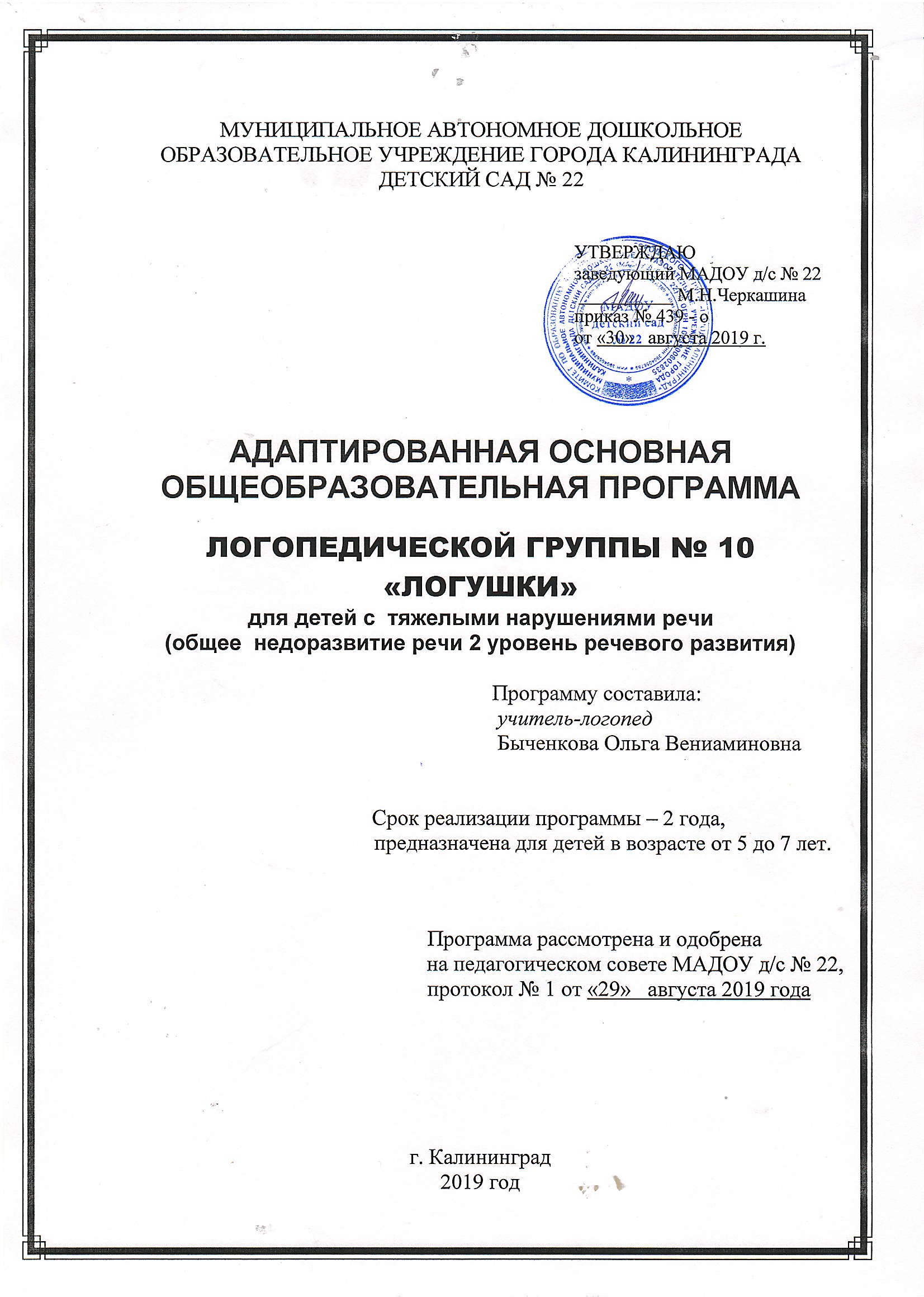 \\СОДЕРЖАНИЕЦЕЛЕВОЙ РАЗДЕЛ    1.1. Пояснительная записка               1.1.1. Цели и задачи реализации  Программы               1.1.2. Принципы и подходы к формированию Программы             1.1.3.Значимые для разработки и реализации Программы характеристики,                               в   том  числе   характеристики  особенностей развития детей                                  дошкольного возраста       с тяжелыми          нарушениями   речи     1.2. Планируемые результаты освоения ПрограммыСОДЕРЖАТЕЛЬНЫЙ РАЗДЕЛ    2.1. Описание   образовательной деятельности в соответствии          с направлениями         развития  ребенка, представленными в пяти                   образовательных областях.            2.1.1. Речевое развитие             2.1.2 Познавательное развитие              2.1.3.Социально-коммуникативное  развитие              2.1.4.Художественно-эстетическое развитие              2.1.5.Физическое развитие     2.2. Описание вариативных форм, способов, методов и средств        реализации    программы с учетом возрастных и индивидуальных         возможностей воспитанников, специфики их образовательных                 потребностей и интересов2.2.1. Поддержка инициативы детей2.3. Содержание части, формируемой участниками образовательных отношений   2.4. Особенности взаимодействие педагогического коллектива                  с семьями воспитанников ОРГАНИЗАЦИОННЫЙ РАЗДЕЛ    3.1. Организация режима дня    3.2. Описание  материально-технического обеспечения Программы      3.2.1.  Особенности организации развивающей                предметно-пространственной среды     3.2.2.  Обеспечение Программы методическими материалами                       и средствами обучения       4. ДОПОЛНИТЕЛЬНЫЙ РАЗДЕЛ     Краткая презентация ПрограммыI. ЦЕЛЕВОЙ РАЗДЕЛ I. I. Пояснительная запискаВ связи со значительным ростом речевой патологии  дошкольников актуальной  является проблема  диагностики и коррекции данных нарушений. Для решения этой проблемы необходимо создание специальных условий и средств обучения, воспитания и развития детей-логопатов. 	Адаптированная образовательная программа дошкольного образования   для детей с ТНР ( ОНР 2 уровня речевого развития)  разработана на основе   образовательной программы дошкольного образования  для детей с тяжелыми нарушениями речи   (под редакцией Л.В. Лопатиной), ООП МАДОУ-д/с №22 г. Калининграда  и предназначена для использования в логопедической группе данного образовательного учреждения. Программа представляет собой целостную, систематизированную, четко структурированную модель  коррекционной работы в логопедической группе дошкольного образовательного учреждения.   Дошкольники с ОНР 2 уровня речевого развития зачислены по решению ЦПМПК в логопедическую группу для детей с общим недоразвитием речи (ОНР) сроком на один год (с последующим повторным обследованием ЦПМПК).     В группе для детей с общим недоразвитием речи существует два направления работы: коррекционно–развивающее и общеобразовательное, причем первое является ведущим.	Программа разрабатывалась с учетом  положений общей и коррекционной педагогики, педагогической и специальной психологии. Она базируется:- на современных представлениях лингвистики о языке как важнейшем средстве общения людей, освоении окружающей действительности и познания мира;- на  теории речевой деятельности: о взаимосвязях языка и мышления, речевой и познавательной деятельности.В основе Программы лежит психолингвистический подход к речевой деятельности как к многокомпонентной структуре, включающейсемантический, синтаксический, лексический, морфологический и фонетический компоненты, предполагающей интенсивный и экстенсивный пути развития и формирование «чувства языка».Программой предусматривается разностороннее развитие детей,коррекция недостатков в их речевом развитии, а также профилактика вторичных нарушений, развитие личности, мотивации и способностей детей в различных видах деятельности.  Программа не является статичной по своему характеру. Темы занятий могут видоизменяться в зависимости от возможностей и потребностей воспитанников.  Перечень нормативных документовПрограмма разрабатывалась в соответствии с: - Федеральным законом от 29.12.2012 № 273-ФЗ "Об образовании в Российской Федерации";- Федеральным государственным образовательным стандартом, приказ Министерства образования и науки Российской Федерации от «17»  октября    . №  1155  - Письмом Министерства образования и науки № 08-249 от 28 февраля  . «Комментарии к ФГОС дошкольного образования»;- Приказом Министерства образования и науки РФ от 30.08.2013 г. № 1014 «Об утверждении Порядка организации и осуществления образовательной деятельности по основным общеобразовательным программам – образовательным программам дошкольного образования»;-СанПиН 2.4.1.3049-13 "Санитарно-эпидемиологические требования к устройству, содержанию и организации режима работы в дошкольных организациях (Постановление Главного государственного санитарного врача Российской Федерации от 15 мая 2013 г. №26);- Основной образовательной программой дошкольного образования  для детей с тяжелыми нарушениями речи (общим недоразвитием речи)  под редакцией Л.В. Лопатиной.  - ООП МАДОУ д/с 22-Уставом МАДОУ-д/с 22 и другими нормативными документами, регламентирующими деятельность дошкольной образовательной организации.      При составлении программы были использованы разработки отечественных ученых в области специальной педагогики и психологии:- Практическое пособие «Устранение общего недоразвития речи у детей дошкольного возраста» Т. Б. Филичевой, Г. В. Чиркиной;-«Система коррекционной работы в логопедической группе» Нищевой  Н.В.- педагогические технологии Коноваленко С.В., Ткаченко Т.А.1.1.1. Цели и задачи Программы      Целями  Программы  являются:построение системы коррекционно-развивающей работы в группе компенсирующей направленности для детей с тяжелыми нарушениями речи (ОНР  2 уровень  речевого развития), предусматривающей полную интеграцию действий всех специалистов дошкольной образовательной организации и родителей дошкольников. проектирование  социальных  ситуаций  развития  ребенка  и  развивающей        предметно-пространственной             среды,       обеспечивающих           позитивную  социализацию,    личностное развитие, развитие инициативы и творческих способностей,  мотивацию   и      поддержку     индивидуальности       детей    через   общение,    игру,  познавательно-исследовательскую деятельность и другие формы активности. развитие общих способностей дошкольников: умственных, коммуникативных, регуляторных, в процессе специфических дошкольных видов деятельности, в процессе их коммуникации с взрослыми и другими детьми по мере реализации задач разных образовательных областей: социально-коммуникативное развитие; познавательное развитие; речевое развитие; художественно-эстетическое развитие; физическое развитие.      Программа создавалась с учетом индивидуальных особенностей и потребностей детей с тяжелыми нарушениями речи (ОНР 2 уровень речевого развития), с учетом мотивированного мнения родителей для обеспечения равных возможностей полноценного развития этих детей независимо от ограниченных возможностей здоровья. Комплексность педагогического воздействия направлена на выравнивание речевого и психофизического развития детей и обеспечение их всестороннего гармоничного развития. Программа обеспечивает развитие личности детей дошкольного возраста и  направлена на решение следующих задач:- охрана и укрепление физического и психического здоровья детей, в том числе их эмоционального благополучия; - овладение детьми самостоятельной, связной, грамматически правильной речью и коммуникативными навыками, фонетической системой русского языка, элементами грамоты, что формирует психологическую готовность к обучению в школе - обеспечение индивидуально ориентированной психолого-медико-педагогической помощи воспитанникам, имеющим ОНР с учетом особенностей их психофизического развития,  индивидуальных возможностей и мотивированного мнения родителей;- интеграция усилий специалистов и семей воспитанников, разъяснение специальных знаний по логопедии среди педагогических работников и родителей МАДОУ. - обеспечение равных возможностей полноценного развития каждого ребёнка в период дошкольного детства независимо от пола, нации, социального статуса, психофизиологических особенностей (в том числе ограниченных возможностей здоровья);-максимальное использование разнообразных видов детской деятельности, их интеграция в целях повышения эффективности образовательного процесса; -обеспечение преемственности основной образовательной программы дошкольного и начального общего образования;-создание благоприятных условий развития детей в соответствии с его возрастными и индивидуальными особенностями и склонностями развития способностей и творческого потенциала каждого ребёнка как субъекта отношений с самим собой, другими детьми, взрослыми и миром;- объединение обучения и воспитания в целостный образовательный процесс на основе духовно-нравственных и социокультурных ценностей и принятых в обществе правил и норм поведения в интересах человека, семьи, общества;- формирование общей культуры личности детей, развития их социальных, нравственных, эстетических, интеллектуальных, физических качеств, инициативности, самостоятельности и ответственности ребёнка, формирования предпосылок учебной деятельности;- обеспечение вариативности и разнообразия содержания Программы и организационных форм уровня дошкольного образования, возможности формирования Программы с учётом образовательных потребностей и способностей детей;- формирование социокультурной среды, соответствующей возрастным, индивидуальным, психологическим  и физиологическим особенностям детей;             1.1.2. Принципы и подходы к формированию Программы.В основу  Программы положены подходы:Концепция самоценности дошкольного периода развития, разработанная А. В. Запорожцем. Согласно данной концепции, основной путь развития ребенка - это амплификация, т. е. обогащение, наполнение процесса развития наиболее значимыми именно для дошкольника формами и способами деятельности, изменяющими и перестраивающими его психику. Работа в русле амплификации предполагает не ускорение развития ребенка с помощью обучения (переход к возможно раннему решению школьных задач), а расширение его возможностей именно в дошкольных сферах жизнедеятельности.          2. Теория деятельности, разработанная А. Н. Леонтьевым, Д. Б. Элькониным, В. В. Давыдовым и др. Согласно их теории, развитие ребенка осуществляется в процессе различных деятельностей. Для ребенка-дошкольника это, прежде всего, игра, а также конструирование, изобразительная деятельность, литературно-художественная. Развитие способностей ребенка делает его подлинным субъектом деятельности, прежде всего игровой, становление развитых форм которой происходит к концу дошкольного возраста.        3. Концепция развития способностей, разработанная Л. А. Венгером и его сотрудниками. Под способностями понимаются обобщенные способы ориентировки, обеспечивающие успешность в деятельности, успешность решения той или иной задачи. Способности понимаются как ориентировочные действия, которые осуществляются путем использования существующих в культуре средств. Для дошкольников такие средства носят, прежде всего, образный характер. Это разного рода эталоны, схемы, модели, символы, в то же время - это могут быть словесно задаваемые правила и инструкции. Способности могут относиться к разным областям действительности, разным типам задач, возникающим в результате взаимодействия человека с окружающей действительностью.Условно, в зависимости от задачи, возникающей у человека по отношению к окружающей действительности, способности можно разделить на три вида: познавательные, коммуникативные и регуляторные.Программа построена с учетом принципов дошкольного образования, изложенных в ФГОС ДО:1. содержание образовательной деятельности на основе индивидуальных особенностей каждого ребенка, при котором сам ребенок проявляет активность в выборе содержания своего образования, становится субъектом образования;2. содействие и сотрудничество детей и взрослых, признание ребенка полноценным участником (субъектом) образовательных отношений;3. приобщение детей к социокультурным нормам, традициям семьи,общества и государства;4.формирование познавательных интересов и познавательных действий ребенка в различных видах деятельности;5. принципы интеграции усилий специалистов;6. принцип конкретности и доступности учебного материала, соответствия требований, методов, приемов и условий образования индивидуальным и возрастным особенностям детей;7. принцип систематичности и взаимосвязи учебного материала;8.принцип постепенности подачи учебного материала;9. принцип концентрического наращивания информации в каждой из последующих возрастных групп во всех пяти образовательных областях.	Успешность  коррекционно-развивающей деятельности обеспечивается реализацией специальных принципов дошкольной логопедии:-ранней диагностики речевых нарушений. Этот процесс должен быть комплексным и осуществляться с участием специалистов различного профиля: педагогов, логопедов, психологов, психоневрологов, психиатров невропатологов, отоларингологов;-раннего воздействия на речевую деятельность с целью предупреждения вторичных отклонений;-развития речи и опоры на онтогенез (учет закономерностей развития детской речи в норме). При этом предполагается анализ объективных и субъективных условий формирования речевой функции ребенка, выявление ведущего речевого дефекта и обусловленных им недостатков психического развития;-  применение системного подхода, который предполагает анализ взаимодействия различных компонентов речи;-дифференцированного подхода в логопедической работе к детям с ОНР 2 ур.р.р., имеющим различную структуру речевого нарушения;-связи речи с другими сторонами психического развития, которые раскрывают зависимость формирования отдельных компонентов речи от состояния других психологических процессов(восприятия, внимания, памяти, мышления). Выявление этих связей лежит в основе воздействия на те психологические особенности детей с ОНР 2 ур.р.р, которые прямо или косвенно препятствуют эффективной коррекции их речевой деятельностиЗначимые для разработки и реализации Программы характеристики, в том числе характеристики особенностей развития детей дошкольного возраста с ТНР ( ОНР 2 уровня речевого развития).В 2017-18 учебном году в логопедическую группу зачислено 18 воспитанников, среди которых у 2  логопатов по заключению ЦПМПК выявлено общее недоразвитие речи второго уровня речевого развития ( далее ОНР 2 ур. р. р.)    В структуре ОНР у 1 ребенка  наблюдается дизартрический компонент, у 1-го-ринолалия ( состояние после уранопластики).	 Общее недоразвитие речи второго уровня речевого развития ( по Левиной Р.Е.) определяется как начатки общеупотребительной речи, отличительной чертой которой является наличие двух-, трехсловной фразы. Активный словарь детей с ОНР 2 ур.р.р. расширяется не только за счет существительных и глаголов, но и за счет использования некоторых прилагательных (преимущественно качественных) и наречий. Иногда  дети начинают употреблять личные местоимения, изредка предлоги и союзыв элементарных значениях. Пояснение слова иногда сопровождается жестом, действием. Нередко нужное слово заменяется названием сходного предмета с добавлением  частицы не (помидор — яблоко не).В речи детей встречаются отдельные формы словоизменения, наблюдаются попытки изменять слова по родам, числам и падежам, глаголы — по временам, но часто эти попытки оказываются неудачными. Существительныеупотребляются в основном в именительном падеже, глаголы — в инфинитиве или в форме 3-го лица единственного и множественного числа настоящего времени. При этом глаголы могут не согласовываться с существительными вчисле и роде. Употребление существительных в косвенных падежах носит случайный характер. Также   неправильное  изменение имен существительных по числам. Форму прошедшего времени глагола дети нередко заменяют формой настоящего времени и наоборот .В речи детей встречаются взаимозамены единственного и множественного числа глаголов (кончилась чашки), смешение глаголов прошедшего времени мужского и женского рода (например, мама купил). Средний род глаголов  прошедшего времени в активной речи детей не употребляется. Прилагательные используются детьми значительно реже, чем существительные и глаголы, они могут не согласовываться в предложении с другими словами. Предлоги в речи детей встречаются редко, часто заменяются или опускаются. Союзами и частицами дети пользуютсякрайне редко. Обнаруживаются попытки найти нужную грамматическую форму слова, но эти попытки чаще всего бывают неудачными (например, при составлении предложения по картинке: на…на…стала лето…лета…лето).Способами словообразования дети с ОНР 2 ур.р.р  не владеют.У детей начинает формироваться фразовая речь. Они начинают более или менее развернуто рассказывать о хорошо знакомых событиях, о семье, о себе, о товарищах. Однако в их речи еще очень отчетливо проявляютсянедостатки: незнание многих слов, неправильное произношение звуков, нарушение структуры слов, аграмматизмы.Понимание речи детьми улучшается, расширяется их пассивный словарь. Они начинают различать некоторые  грамматические формы, но это различение неустойчиво. Дети с ОНР 2 ур.р. способны дифференцировать формы единственного и множественного числа существительных и глаголов, мужского и женского рода глаголов прошедшего времени, особенно с ударными окончаниями. Они начинают ориентироваться не только налексическое значение, но и на смыслоразличительные морфологические элементы. В тоже время у них отсутствует  понимание форм числа и рода прилагательных, значения предлогов они различают только в хорошо знакомых  ситуациях.Звукопроизношение у детей с ОНР 2 ур.р.р. значительно  нарушено. Обнаруживается их неподготовленность к овладению звуковым анализом и синтезом. В то же время отмечается более точная дифференциация звуковойстороны речи. Дети могут определять правильно и неправильно произносимые звуки. Количество неправильно произносимых звуков в детской речи достигает 16–20.    Для детей характерны замены твердых согласных мягкими согласными  и наоборот. Гласные артикулируются нечетко. Между изолированным воспроизведением звуков и их употреблением в речи существуют резкие расхождения. Детям с ОНР 2 ур.р.р. доступно воспроизведение слоговой структуры слов, но звуковой состав этих слов является диффузным. Они правильно передают звуковой состав односложных слов без стечения согласных (мак), в то же время повторить двусложные слова, состоящие из прямых слогов, во многих случаях не могут. Дети испытывают ярко выраженные затруднения при воспроизведении звукового состава двусложных слов, включающих обратный и прямой слог. Количество слогов в слове сохраняется, но звуковой состав слов, последовательность звуков и слогов воспроизводятся неверно.При повторении двусложных слов с закрытым и прямым слогом в речи детей часто обнаруживается выпадение звуков: банка — бака. Наибольшие затруднения вызывает у детей произнесение односложных идвусложных слов со стечением согласных. В их речи часто наблюдается пропуск нескольких звуков. В трехсложных словах дети, наряду с искажением и пропуском звуков, допускают перестановки слогов или опускают их совсем. Искажения в трехсложных словах по сравнению с двусложными более выражены. Четырех-, пятисложные слова произносятся детьми искаженно, происходит упрощение многосложнойструктуры. Еще более часто нарушается произнесение слов во фразовой речи. Нередко слова, которые произносились правильно либо с небольшими искажениями, во фразе теряют всякое сходство с исходным словом.Недостаточное усвоение звукового состава слов задерживает формирование словаря детей и овладение ими грамматическим строем, о чем свидетельствуют     смешения значений слов .	По классификации, предложенной  Мастюковой Е.М., детей с ОНР 2 ур.р.р  можно отнести ко второй группе детей (по разнообразию клинических проявлений ОНР). У детей второй группы ОНР сочетается с рядом неврологических и психопатологических синдромов. Это- осложненный вариант ОНР церебрально-органического генеза, при котором имеет место дизонтогенетически-энцефалопатический симптомокомплекс нарушений. Среди неврологических симптомов, указывающих как на задержку созревания ЦНС , так и на негрубое повреждение отдельных мозговых структур, выделяют гипертензионно-гидроцефальный, церебрастенический синдромы, синдром двигательных расстройств.  Психолого-педагогическое обследование  выявляет наличие нарушений познавательной деятельности, обусловленных как самим речевым дефектом, так и низкой умственной работоспособностью. Логопаты данной группы  отличаются общей моторной неловкостью? Они с трудом переключаются с одного вида движений на другой. Автоматизированное  выполнение тех или иных двигательных заданий и воспроизведение даже простых ритмов оказываются невозможными. Для многих характерны нарушения общего и орального праксиса.  Незрелость эмоционально-волевой сферы сочетается с низкой умственной работоспособностью, эмоциональной лабильностью, а иногда-двигательной расторможенностью, повышенной аффективной возбудимостью, нередко с чертами дурашливости и преобладанием повышенного фона настроения по типу эйфории. Для некоторых из них, напротив, характерны повышенная тормозимость, неуверенность, медлительность, несамостоятельность. Эти дети обычно вялы и безынициативны. Их деятельность носит непродуктивный  характер. Дети данной группы испытывают выраженные затруднения при обучении их пониманию количественных отношений, представлений о числе и о натуральном ряде чисел, что может вызвать затруднения при обучении математике в школе. Неоднородность в проявлении ОНР у детей создает необходимость применения  индивидуально-дифференцированный подхода  при организации и реализации коррекционно-развивающей работы.    Общая характеристика детей с дизартрией (по Е.Ф.Архиповой)Дизартрия — это нарушение звукопроизношения, голосообразования и просодики, обусловленное недостаточностью иннервации мышц речевого аппарата: дыхательного, голосового, артикуляционного. При дизартрии нарушается двигательный механизм речи за счет органического поражения центральной нервной системы. Структуру дефекта при дизартрии составляет нарушение всей произносительной стороны речи и внеречевых процессов: общей и мелкой моторики, пространственных представлений и др.Исследования выявили у детей со стертой дизартрией нарушения иннервации мимической мускулатуры. У многих детей отмечается: быстрое утомление, повышение саливации, наличие гиперкинезов мышц лица и язычной мускулатуры. В некоторых случаях выявляется отклонение языка (девиация). Фонетические и просодические нарушения при стертой дизартрии обусловлены паретичностью или спастичностью отдельных групп мышц артикуляционного, голосового и дыхательного отдела речевого аппарата. Так, у детей со стертой дизартрией кроме нарушения звукопроизношения отмечаются нарушение голоса и его модуляций, слабость речевого дыхания, выраженные просодические нарушения. Вместе с тем в разной степени нарушаются общая моторика и тонкие дифференцированные движения рук. Выявленные моторная неловкость, недостаточная координированность движений служат причиной отставания формирования навыков самообслуживания, а несформированность тонких дифференцированных движений пальцев рук является причиной трудностей при формировании графомоторных навыков.                             Неоднородность в проявлении ОНР у детей создает необходимость применения  индивидуально-дифференцированный подхода  при организации и реализации коррекционно-развивающей работы.   Общая характеристика детей с ринолалией.Ринолалия относится к категории сложных речевых расстройств, значительно ограничивающих формирование коммуникативной функции речи у детей из-за специфических нарушений звукопроизношения и голоса, обусловленных врожденных анатомических дефектов развития. При ринолалии  ведущим расстройством является нарушение звукопроизношения. Все звуки произносятся с носовым оттенком из-за нарушения функции небно-глоточного кольца. В зависимости от характера и локализации нарушений выделяют закрытую и открытую ринолалию. Закрытая  ринолалия  обусловлена органическими изменениями в носовой полости или  функциональными расстройствами  небно-глоточного смыкания  и характеризуется пониженным физиологическим резонансом при фонации. При открытой ринолалии изменяется анатомо-физиологический механизм фонации, вследствие нарушения небно-глоточного затвора между носовой и ротовой полостью, что приводит к увеличению голосового резонанса, искажению тембра всех ротовых звуков, особенно гласных. Для  открытой ринолалии характерны и выраженная назализация согласных. За счет добавочных шумов, возникающих в носовой полости при произнесении шипящих звуков и фрикативных ф, в, х добавляется хриплый звук. Отмечается   нечеткость при фонации взрывных б, д, т,к,г, а также сонорных звуков вследствие недостаточности воздушного давления в ротовой полости.  Врожденные расщелины неба ,вызывающие органическую открытую ринолалию, влияют и на общее развитие речи ребенка. Отмечается позднее появление первых слов и фразовой речи; характерны назальный тембр голоса, нечеткое, искаженное произнесение звуков, нарушена внятность и разборчивость, пониженная речевая активность. Чиркина Г.В. по состоянию психического развития детей с органической ринолалией  выделяет три категории: дети с нормальным психическим развитием; дети с задержкой умственного развития; с олигофренией (разной степени выраженности). У детей могут выявляться  функциональные нарушения нервной системы : выраженные психогенные реакции, повышенная возбудимость.:.Планируемые результаты освоения Программы.Планируемые результаты развития детей дошкольного возраста разработаны на основании  культурно-исторического и системно – деятельностного  подходов, которые позволяют рассматривать развитие личности ребенка в единстве его познавательных, эмоционально-личностных и поведенческих качеств. Планируемые результаты представляют собой целевые ориентиры для дошкольной ступени образования, описывающие достижения ребенка к концу каждой возрастной ступени. Целевые ориентиры:не подлежат непосредственной оценке;не являются непосредственным основанием оценки как итогового, так и промежуточного уровня развития детей; не являются основанием для их формального сравнения с реальными достижениями детей;не являются основой объективной оценки соответствия установленным требованиям образовательной деятельности и подготовки детей; не являются непосредственным основанием при оценке качества образования. Целевые ориентиры выступают основаниями преемственности дошкольного и начального общего образования. 	Речевое развитие.	В итоге логопедической работы  дети  II уровня речевого развития должны научиться:- соотносить предметы с их качественными признаками и функциональным назначением;-узнавать по словесному описанию знакомые предметы;-сравнивать знакомые предметы по отдельным, наиболее ярко выделяемым признакам;-понимать простые грамматические категории: единственного и множественного числа существительных, повелительного и изъявительного наклонений глаголов, именительного, родительного, дательного и винительного падежей, некоторых простых предлогов;-фонетически правильно оформлять согласные звуки ([п], [б], [м], [т], [д], [н], [к], [х], [г]), гласные звуки первого ряда ([а], [о], [у], [ы], [и]);-воспроизводить отраженно и самостоятельно ритмико-интонационную структуру двух- и трехсложных слов из сохранных и усвоенных звуков;-правильно употреблять в самостоятельной речи отдельные падежные окончания слов, используемых в рамках предложных конструкций;-общаться, используя в самостоятельной речи словосочетания и простые нераспространенные предложения («Мой мишка», «Можно (нельзя) брать», «Маша, пой», «Маша, дай куклу» и проч.).-В процессе коррекционно-развивающего обучения у детей расширяется понимание обращенной речи, развивается речевая активность.Познавательное развитие-Ребенок различает и соотносит основные и оттеночные цвета, различает предложенные геометрические формы; - ориентируется в пространстве и в схеме собственного тела, показывает по просьбе взрослого предметы, которые находятся вверху, внизу, впереди, сзади, слева, справа); показывает правый глаз, левый глаз, правое ухо, левое ухо;- без труда складывает картинку из 4—6 частей со всеми видами разреза; складывает из палочек предложенный объект;- различает параметры величины и владеет навыками сравнения предметов по величине; - владеет навыками счета в пределах пяти; -у ребенка сформированы обобщающие понятия и т. п.Социально-коммуникативное развитие- Ребенок принимает активное участие в коллективных играх, изменяет ролевое поведение в игре, проявляет инициативность в игровой деятельности, организует игры на бытовые сюжеты; -принимает участие в других видах совместной деятельности; умеет регулировать свое поведение на основе усвоенных норм и правил; - владеет коммуникативными навыками: умеет здороваться, прощаться, благодарить, спрашивать разрешения; -знает свои имя и фамилию, имена и отчества родителей, имена и отчества педагогов; -знает, в какой стране и в каком населенном пункте он живет.Художественно-эстетическое развитие- Ребенок знаком с произведениями различной тематики, эмоционально реагирует на прочитанное, участвует в их драматизации, читает стихи;- в рисовании может создавать образы знакомых предметов, передавая их характерные признаки; использует цвет для передачи эмоционального состояния; в лепке создает образы знакомых предметов или персонажей; в аппликации создает композиции из вырезанных форм;  -умеет в движении передавать характер музыки, выразительно танцует, поет, участвует в музыкальных играх,  без ошибок дифференцирует звучание нескольких игрушек, музыкальных инструментов, определяет направление звука, воспроизводит предложенные педагогом ритмы.Физическое развитие-Общая и ручная моторика ребенка развиты в соответствии с возрастной нормой, все движения выполняются в полном объеме, нормальном темпе; -координация движений не нарушена: ребенок ходит прямо, свободно, не опуская голову, может пробежать в медленном темпе 100 метров; может прыгнуть в длину с места на 40 сантиметров, отталкиваясь двумя ногами; умеет бросать мяч от груди, из-за головы и ловить его двумя руками; может ходить по гимнастической скамейке, удерживая равновесие; может лазать по гимнастической стенке верх и вниз;- охотно выполняет гигиенические процедуры, знает, что нужно ежедневно гулять, делать зарядку; у ребенка сформированы навыки безопасного поведения дома, в детском саду, на улице, в транспорте; в мимической мускулатуре движения выполняются в полном объеме и точно; артикуляционная моторика приближается к норме. Мониторинг достижения детьми планируемых результатов освоения адаптированной образовательной программы ДОУ для детей с тяжелыми нарушениями речи (ОНР 2 уровень речевого развития)В группе компенсирующей направленности для детей с тяжелыми нарушениями речи (ОНР) углубленное логопедическое обследование детей осуществляется учителем-логопедом. Диагностика психоречевого развития и мониторинг коррекции недостатков детей  с ограниченными возможностями здоровья, имеющими нарушения речи, проводится по схеме и дидактическому материалу, предложенной Чиркиной Г.В. (2010).( Приложение 1).  Пять недель в году (три в начале сентября и две в конце мая) отводятся на диагностику уровня знаний и умений детей по всем разделам программы.       Мониторинг общего развития детей осуществляется  воспитателями совместно с психологом, музыкальным руководителем и инструктором физического воспитания в начале и в конце учебного года . При заполнении листов оценки педагоги используют для обозначения каждого уровня определенные значки или проставляют оценку уровня развития В-высокий уровень, С- средний уровень, Н — низкий уровень. Данные первичных и повторных обследований специалистами  заносятся в «Индивидуальную карту ребенка с ОВЗ» ( приложение 2)После заполнения учителем-логопедом речевой карты и по результатам мониторинга общего развития составляется таблица состояния общего и  речевого развития детей.Таблица оценки состояния общего и речевого  развития детейПримечание. Н- начало уч.г.; к-коней уч.г.1-уровень развития эмоциональной сферы, неречевых психических функций (педагог-психолог)2-речевое развитие ( учитель-логопед) 3- познавательное развитие:    4-социально-коммуникативное развитие ( воспитатели, педагог-психолог);   5 – физическое развитие(инструктор по ФИЗО);   6-художественно-эстетическоеразвитие(воспитатели,муз.руководитель) 2. СОДЕРЖАТЕЛЬНЫЙ РАЗДЕЛ2.1.Описание образовательной деятельности в соответствии с направлениями развития ребенка,  представленными в пяти образовательных областях.В соответствии с профилем группы, образовательная область «Речевое развитие» выдвинута на первый план, так как овладение родным языком является одним из основных элементов формирования личности.Такие образовательные области, как «Познавательное развитие», «Социально-коммуникативное развитие», «Художественно-эстетическое развитие», «Физическое развитие» также включают задачи речевого развития и позволяют решать задачи умственного, творческого, эстетического, физического и нравственного развития и, следовательно, реализуют идею всестороннего гармоничного развития личности каждого ребенка.Основные направления коррекционно-развивающей работыОбразовательная область «Речевое развитие»Развитие словаря.Формирование и совершенствование грамматического строя речи.Развитие фонетико-фонематической системы языка и навыков языкового анализа и синтеза (развитие просодической стороны речи, коррекция произносительной стороны речи; работа над слоговой структурой и звуконаполняемостью слов; совершенствование фонематических процессов, развитие навыков звукового и слогового анализа и синтеза).Развитие связной речи.Формирование коммуникативных навыков.Обучение элементам грамоты.Образовательная область «Познавательное развитие»Сенсорное развитие.Развитие психических функций.Формирование целостной картины мира.Познавательно-исследовательская деятельность.Развитие математических представлений.Образовательная область «Художественно-эстетическое развитие»Восприятие художественной литературы.Конструктивно-модельная деятельность.Изобразительная деятельность (рисование, аппликация, лепка).Музыкальное развитие (восприятие музыки, музыкально-ритмические движения, пение, игра на детских музыкальных инструментах).Образовательная область «Социально-коммуникативное развитие»Формирование общепринятых норм поведения.Формирование гендерных и гражданских чувств.Развитие игровой и театрализованной деятельности (подвижные игры, дидактические игры, сюжетно-ролевые игры, театрализованные игры).Совместная трудовая деятельность.Формирование основ безопасности в быту, социуме, природе.Образовательная область «Физическое развитие»Физическая культура (основные движения, общеразвивающие упражнения, спортивные упражнения, подвижные игры).Овладение элементарными нормами и правилами здорового образа жизни.Основной формой работы во всех пяти образовательных областях программы является игровая деятельность — основная форма деятельности дошкольников. Все коррекционно-развивающие индивидуальные, групповые занятия в соответствии с программой носят игровой характер, насыщены разнообразными играми и развивающими игровыми упражнениями и ни в коей мере не дублируют школьных форм обучения. 2.1.1. Образовательная область «Речевое  развитие»2.1.2. Образовательная область «Познавательное  развитие»СЕНСОРНОЕ РАЗВИТИЕСовершенствовать умение обследовать предметы разными способами.Развивать глазомер в специальных упражнениях и играх.Учить воспринимать предметы, их свойства; сравнивать предметы; подбирать группу предметов по заданному признаку.Развивать цветовосприятие и цветоразличение, умение различать цвета по насыщенности;Продолжать знакомить с геометрическими формами и фигурами.РАЗВИТИЕ ПСИХИЧЕСКИХ ФУНКЦИЙРазвивать слуховое внимание и память при восприятии неречевых звуков. Учить различать звучание нескольких игрушек или детских музыкальных инструментов,  предметов-заместителей;  громкие и тихие, высокие и низкие звуки.Развивать зрительное внимание и память в работе с разрезными картинками ( из 3-6 частей ) и пазлами по всем изучаемым лексическим темам.Продолжать развивать мышление в упражнениях на группировку и классификацию предметов по одному или нескольким признакам (цвету, форме, размеру).Развивать воображение и на этой основе формировать творческие способности.ФОРМИРОВАНИЕ ЦЕЛОСТНОЙ КАРТИНЫ МИРА. ПОЗНАВАТЕЛЬНО-ИССЛЕДОВАТЕЛЬСКАЯ ДЕЯТЕЛЬНОСТЬРасширять представления о родной стране как многонациональном государстве, государственных праздниках, родном городе и его достопримечательностях.Формировать представление о Российской армии и профессиях военных, о почетной обязанности защищать Родину.Совершенствовать умение ориентироваться в детском саду и на участке детского сада. Закрепить и расширить представления о профессиях работников детского сада.Формировать представление о родословной своей семьи. Привлекать к подготовке семейных праздников. Приобщать к участию в совместных с родителями занятиях, вечерах досуга, праздниках.Расширять представления о предметах ближайшего окружения, их назначении, деталях и частях, из которых они состоят; материалах, из которых они сделаны. Учить самостоятельно характеризовать свойства и качества предметов, определять цвет, величину, форму.Расширять представления о профессиях, трудовых действиях взрослых. Формировать представления об инструментах, орудиях труда, нужных представителям разных профессий.Учить сравнивать и классифицировать предметы по разным признакам.Формировать первичные экологические знания. Учить детей наблюдать сезонные изменения в природе и устанавливать причинно-следственные связи между природными явлениями. Углублять представления о растениях и животных.  Систематизировать знания о временах года и частях суток..РАЗВИТИЕ МАТЕМАТИЧЕСКИХ ПРЕДСТАВЛЕНИЙФормировать навыки количественного и порядкового счета в пределах 5 с участием слухового, зрительного и двигательного анализаторов. Закрепить в речи количественные и порядковые числительные, ответы на вопросы Сколько всего? Который по счету? Совершенствовать навык отсчитывания предметов из большего количества в пределах 5.Учить сравнивать рядом стоящие числа (со зрительной опорой).Формировать представление о том, что предмет можно делить на равные части, что целое больше части.Формировать навык сравнения двух предметов по величине (высоте, ширине, длине) с помощью условной меры; определять величину предмета на глаз, пользоваться сравнительными прилагательными (выше, ниже, шире, уже, длиннее, короче). Совершенствовать навык раскладывания предметов в возрастающем и убывающем порядке в пределах 5Совершенствовать умение узнавать и различать плоские  геометрические фигуры (круг, овал, квадрат, прямоугольник, треугольник,), узнавать их форму в предметах ближайшего окружения.Совершенствовать навыки ориентировки в пространстве и на плоскости. Формировать навыки ориентировки по простейшей схеме, плану. Учить понимать и обозначать в речи положение одного предмета по отношению к другому.Закрепить представления о смене времен года и их очередности, о смене частей суток. Сформировать представление о таком временном отрезке, как неделя, об очередности дней недели.2.1.3. Образовательная область «Социально-коммуникативное развитие»ФОРМИРОВАНИЕ ОБЩЕПРИНЯТЫХ НОРМ ПОВЕДЕНИЯПриобщать детей к моральным ценностям человечества. Формировать нравственное сознание и нравственное поведение через создание воспитывающих ситуаций. Продолжать знакомить с принятыми нормами и правилами поведения, формами и способами общения.Воспитывать честность, скромность, отзывчивость, способность сочувствовать и сопереживать, заботиться о других, помогать слабым и маленьким, защищать их.Прививать такие качества, как коллективизм, человеколюбие, трудолюбие..ФОРМИРОВАНИЕ ГЕНДЕРНЫХ И ГРАЖДАНСКИХ ЧУВСТВПродолжать формирование Я-образа.Воспитывать у мальчиков внимательное отношение к девочкам.Воспитывать в девочках скромность, умение заботиться об окружающих.Воспитывать любовь к родному городу, малой родине, родной стране, .   чувство патриотизма.РАЗВИТИЕ ИГРОВОЙ И ТЕАТРАЛИЗОВАННОЙ ДЕЯТЕЛЬНОСТИНасыщать игрой всю жизнь детей в детском саду.Учить детей самостоятельно организовывать игровое взаимодействие, осваивать игровые способы действий, заменять предметные действия действиями с предметами-заместителями, отражать в игре окружающую действительность.Развивать в игре коммуникативные навыки, эмоциональную отзывчивость на чувства окружающих людей, подражательность, творческое воображение, активность, инициативность, самостоятельность. Учить справедливо оценивать свои поступки и поступки товарищей.Подвижные игрыУчить детей овладевать основами двигательной и гигиенической культуры. Обеспечивать необходимый уровень двигательной активности. Совершенствовать навыки ориентировки в пространстве. Способствовать развитию жизненной активности, настойчивости, произвольности поведения, организованности, чувства справедливости.Настольно-печатные дидактические игрыСовершенствовать навыки игры в настольно-печатные дидактические игры (парные картинки, лото, домино, игры-«ходилки», головоломки), учить устанавливать и соблюдать правила в игре. Обогащать в игре знания и представления об окружающем мире. Развивать дружелюбие и дисциплинированность.Сюжетно-ролевая играОбогащать и расширять социальный опыт детей. Совершенствовать способы взаимодействия в игре со сверстниками. Развивать коммуникативные навыки на основе общих игровых интересов. Учить соблюдать правила, распределять роли, согласовывать свои действия с действиями других участников игры Развивать эмоции, воспитывать гуманные чувства к окружающим.Театрализованные игрыРазвивать умение инсценировать  небольшие стихи, песенки, разыгрывать сценки по знакомым сказкам. Совершенствовать творческие способности, исполнительские навыки, умение взаимодействовать с другими персонажами. Воспитывать артистизм, эстетические чувства, развивать эмоции, воображение, фантазию, умение перевоплощаться, духовный потенциал.СОВМЕСТНАЯ ТРУДОВАЯ ДЕЯТЕЛЬНОСТЬРасширять представления детей о труде взрослых и его общественном значении, прививать интерес к труду взрослых. Знакомить с профессиями взрослых в разных сферах деятельности, их трудовыми действиями, результатами деятельности.Прививать желание выполнять трудовые поручения. Учить доводить дело до конца, бережно относиться к объектам трудовой деятельности, материалам и инструментам.Совершенствовать навыки самообслуживания.Прививать желание участвовать в хозяйственно-бытовой деятельности, наводить порядок в группе и на участке, выполнять обязанности дежурных по столовой, на занятиях, в уголке природы.Развивать желание заниматься ручным трудом.ФОРМИРОВАНИЕ ОСНОВ БЕЗОПАСНОСТИ В БЫТУ, СОЦИУМЕ.ФОРМИРОВАНИЕ ПРЕДПОСЫЛОК ЭКОЛОГИЧЕСКОГО СОЗНАНИЯУчить детей соблюдать технику безопасности в быту, дома и в детском саду, на улицах города, в скверах и парках, в общественных местах, за городом, в лесу, вблизи водоемов.Совершенствовать знание правил дорожного движения, продолжать знакомить с некоторыми дорожными знаками (Дети. Пешеходный переход.).Закрепить правила поведения с незнакомыми людьми.Закрепить знание каждым ребенком своего домашнего адреса, фамилии, имени и отчества родителей.Расширять представления о способах взаимодействия с растениями и животными. Закреплять представления о том, что общаться с животными необходимо так, чтобы не причинять вреда ни им, ни себе.2.1.4. Образовательная область «Художественно-эстетическое развитие»ВОСПРИЯТИЕ ХУДОЖЕСТВЕННОЙ ЛИТЕРАТУРЫРазвивать интерес к художественной литературе, навык слушания художественных произведений, формировать эмоциональное отношение к прочитанному, к поступкам героев.Знакомить с жанровыми особенностями сказок, рассказов, стихотворений.Учить выразительно читать небольшие стихи.Формировать интерес к художественному оформлению книг, совершенствовать навык рассматривания иллюстраций.Создавать условия для развития способностей и талантов, заложенных природой. Способствовать выражению эмоциональных проявлений.КОНСТРУКТИВНО-МОДЕЛЬНАЯ ДЕЯТЕЛЬНОСТЬСовершенствовать конструктивный праксис в работе с разрезными картинками (3-8 частей со всеми видами разрезов), пазлами, кубиками с картинками по всем изучаемым лексическим темам.Развивать конструктивный праксис и тонкую пальцевую моторику в работе с дидактическими игрушками, играми, в пальчиковой гимнастике.Совершенствовать навыки сооружения построек по образцу из разнообразных по форме и величине деталей (кубиков, брусков, цилиндров, конусов, пластин).Формировать навык коллективного сооружения построек в соответствии с общим замыслом.Совершенствовать навыки работы с бумагой, учить складывать лист бумаги вчетверо, создавать объемные фигуры (корзинка, кубик, лодочка).Продолжать учить выполнять поделки из природного материала.ИЗОБРАЗИТЕЛЬНАЯ ДЕЯТЕЛЬНОСТЬРисованиеСовершенствовать изобразительные навыки, умение передавать в рисунке образы предметов и явлений окружающей действительности на основе собственных наблюдений.Учить передавать пространственное расположение предметов и явлений на листе бумаги, движение фигур и объектов.Способствовать дальнейшему овладению разными способами рисования различными изобразительными материалами: гуашью, акварелью, цветными карандашами, цветными мелками, пастелью, угольным карандашом.Развивать чувство цвета, знакомить с новыми цветами и цветовыми оттенками, учить смешивать краски для получения новых цветов и оттенков. Учить передавать оттенки цвета при работе карандашом, изменяя нажим.Продолжать знакомить с народным декоративно-прикладным искусством (Полхов-Майдан, Городец, Гжель) и развивать декоративное творчество.АппликацияСовершенствовать навыки работы с ножницами, учить разрезать бумагу на полоски, вырезать круги из квадратов, овалы из прямоугольников.ЛепкаПродолжать развивать интерес к лепке, закреплять навыки аккуратной лепки, совершенствовать навыки лепки предметов и объектов (пластическим, конструктивным и комбинированным способами) с натуры и по представлению из различных материалов (глина, пластилин, соленое тесто), передавая при этом характерные особенности и соблюдая пропорции. Формировать умение лепить мелкие детали. Совершенствовать умение украшать поделки рисунком с помощью стеки.МУЗЫКАЛЬНОЕ РАЗВИТИЕРазвивать эмоциональную отзывчивость на музыку, прививать интерес и любовь  к ней.Формировать музыкальную культуру, знакомя с народной, классической и современной музыкой; с жизнью и творчеством известных композиторов.Продолжать развивать музыкальные способности, навыки пения и движения под музыку, игры на детских музыкальных инструментах.СлушаниеУчить различать жанры музыкальных произведений (песня, танец, марш), узнавать музыкальные произведения по вступлению, фрагменту мелодии.Учить различать звуки по высоте в пределах квинты, звучание различных музыкальных инструментов (фортепиано, скрипка, балалайка, баян).ПениеОбогащать музыкальные впечатления детей, развивать эмоциональную отзывчивость на песни разного характера. Совершенствовать певческие навыки, умение петь естественным голосом, без напряжения в диапазоне от «ре» первой октавы до «до» второй октавы; точно интонировать мелодию, ритмический рисунок, петь слаженно, учить брать дыхание между музыкальными фразами, четко произносить слова, петь умеренно громко и тихо, петь с музыкальным сопровождением и без него. Музыкально-ритмические движенияРазвивать умение ритмично двигаться в соответствии с характером музыки, регистрами, динамикой, темпом. Учить менять движения в соответствии с двух- и трехчастной формой музыки. Развивать умение слышать сильную долю такта, ритмический рисунок. Формировать навыки выполнения танцевальных движений под музыку (кружение, «ковырялочка», приставной шаг с приседанием, дробный шаг). Учить плавно поднимать руки вперед и в стороны и опускать их, двигаться в парах, отходить вперед от своего партнера. Учить пляскам, в которых используются эти элементы.Учить отражать в движении и игровых ситуациях образы животных и птиц, выразительно, ритмично выполнять движения с предметами, согласовывая их с характером музыки.Игра на детских музыкальных инструментахОтрабатывать навыки игры в ансамбле. Совершенствовать приемы игры на металлофоне и ударных инструментах, активизируя самостоятельность. 2.1.5. Образовательная область «Физическое развитие»ФИЗИЧЕСКАЯ КУЛЬТУРАОсуществлять непрерывное совершенствование двигательных умений и навыков с учетом возрастных особенностей (психологических, физических и физиологических) детей шестого года жизни.Развивать быстроту, силу, выносливость, гибкость, координированность и точность действий, способность поддерживать равновесие. Совершенствовать навыки ориентировки в пространстве.Использовать такие формы работы, как игры-соревнования, эстафеты.Основные движенияХодьба и бег. Совершенствовать навыки ходьбы на носках, на пятках, на наружных сторонах стоп, с высоким подниманием колена, в полуприседе, перекатом с пятки на носок, мелким и широким шагом, приставным шагом влево и вправо. Совершенствовать навыки ходьбы в колонне по одному, по двое, по трое, с выполнением заданий педагога, имитационные движения. Обучать детей ходьбе в колонне.Совершенствовать навыки бега на носках, с высоким подниманием колена, в колонне по одному, по двое, «змейкой», врассыпную, с преодолением препятствий, по наклонной доске вверх и вниз на носках.Совершенствовать навыки ходьбы в чередовании с бегом, бега с различной скоростью, с изменением скорости, челночного бега.Ползание и лазание. Совершенствовать умение ползать на четвереньках с опорой на колени и ладони; «змейкой» между предметами, толкая перед собой головой мяч (расстояние 3—4 м), ползания по гимнастической скамейке на животе, на коленях; ползания по гимнастической скамейке с опорой на колени и предплечья. Обучать вползанию и сползанию по наклонной доске, ползанию на четвереньках по гимнастической скамейке назад; пролезанию в обруч, переползанию через скамейку, бревно; лазанию с одного пролета гимнастической стенки на другой, поднимаясь по диагонали, спускаясь вниз по одному пролету; пролезанию между рейками поставленной на бок гимнастической лестницы.Прыжки. Совершенствовать умение выполнять прыжки на двух ногах на месте, с продвижением вперед. Обучать прыжкам разными способами: ноги скрестно — ноги врозь, одна нога вперед — другая назад; перепрыгивать с ноги на ногу на месте, с продвижением вперед. Учить перепрыгивать предметы с места высотой до 30 см, перепрыгивать последовательно на двух ногах 4—5 предметов высотой 15—20 см, перепрыгивать на двух ногах боком вправо и влево невысокие препятствия (канат, мешочки с песком, веревку и т. п.). Обучать впрыгиванию на мягкое покрытие высотой 20 см двумя ногами, спрыгиванию с высоты 30 см на мат. Учить прыгать в длину с места и с разбега; в высоту с разбега. Учить прыгать через короткую скакалку на двух ногах вперед и назад; прыгать через длинную скакалку: неподвижную (h=3—5 см), качающуюся, вращающуюся; с одной ноги на другую вперед и назад на двух ногах, шагом и бегом.Катание, ловля, бросание. Закрепить и совершенствовать навыки катания предметов (обручей, мячей разного диаметра) различными способами. Обучать прокатыванию предметов в заданном направлении на расстояние до 5 м (по гимнастической скамейке, по узкому коридору шириной 20 см в указанную цель: кегли, кубики и т. п.) с помощью двух рук. Учить прокатывать мячи по прямой, змейкой, зигзагообразно с помощью палочек, дощечек разной длины и ширины; прокатывать обручи индивидуально, шагом и бегом. Совершенствовать умение подбрасывать мяч вверх и ловить его двумя руками и с хлопками; бросать мяч о землю и ловить его двумя руками. Формировать умение отбивать мяч об пол на месте (10—15 раз) с продвижением шагом вперед (3—5 м), перебрасывать мяч из одной руки в другую, подбрасывать и ловить мяч одной рукой (правой и левой) 3—5 раз подряд, перебрасывать мяч друг другу и ловить его из разных исходных положений, разными способами, в разных построениях. Учить бросать вдаль мешочки с песком и мячи, метать предметы в горизонтальную и вертикальную цель (расстояние до мишени3—5 м).Ритмическая гимнастикаСовершенствовать умение выполнять физические упражнения под музыку в форме несложных танцев, хороводов, по творческому заданию педагога. Учить детей соотносить свои действия со сменой частей произведения, с помощью выразительных движений передавать характер музыки. Учить детей импровизировать под различные мелодии (марши, песни, танцы).Строевые упражненияСовершенствовать умение строиться в колонну по одному, парами, в круг, в одну шеренгу, в несколько кругов, врассыпную. Закрепить умение перестраиваться из колонны по одному в колонну по два, по три, в круг, несколько кругов, из одной шеренги в две. Обучать детей расчету в колонне и в шеренге «по порядку», «на первый, второй»; перестроению из колонны по одному в колонну по два, по три во время ходьбы; размыканию и смыканию с места, в различных построениях (колоннах, шеренгах, кругах), размыканию в колоннах на вытянутые вперед руки, на одну вытянутую вперед руку, с определением дистанции на глаз; размыканию в шеренгах на вытянутые в стороны руки; выполнению поворотов направо и налево, кругом на месте и в движении различными способами (переступанием, прыжками); равнению в затылок в колонне.Общеразвивающие упражненияОсуществлять дальнейшее совершенствование движений рук и плечевого пояса, учить разводить руки в стороны из положения руки перед грудью; поднимать руки вверх и разводить в стороны ладонями вверх из положения руки за голову; поднимать вверх руки со сцепленными в замок пальцами; поднимать и опускать кисти; сжимать и разжимать пальцы.Учить выполнять упражнения для развития и укрепления мышц спины, поднимать и опускать руки, стоя у стены; поднимать и опускать поочередно прямые ноги, взявшись руками за рейку гимнастической стенки на уровне пояса; наклоняться вперед и стараться коснуться ладонями пола; учить наклоняться в стороны, не сгибая ноги в коленях; поворачиваться, разводя руки в стороны; поочередно отводить ноги в стороны из упора присев; подтягивать голову и ноги к груди, лежа; подтягиваться на гимнастической скамейке.Учить выполнять упражнения для укрепления мышц брюшного пресса и ног; приседать, поднимая руки вверх, в стороны, за спину; выполнять выпад вперед, в сторону, совершая движение руками; катать и захватывать предметы пальцами ног. При выполнении упражнений использовать различные исходные положения (сидя, стоя, лежа, стоя на коленях и др.). Учить выполнять упражнения как без предметов, так и различными предметами (гимнастическими палками, мячами, кеглями, обручами, скакалками и др.).Спортивные упражненияСовершенствовать умение катать друг друга на санках, кататься с горки на санках, выполнять повороты на спуске, скользить по ледяной дорожке с разбега. Учить самостоятельно кататься на двухколесном велосипеде по прямой и с выполнением поворотов вправо и влево.Спортивные игрыФормировать умение играть в спортивные игры: городки (элементы), баскетбол (элементы), футбол (элементы), хоккей (элементы).Подвижные игрыФормировать умение участвовать в играх-соревнованиях и играх-эстафетах, учить самостоятельно организовывать подвижные игры.ОВЛАДЕНИЕ ЭЛЕМЕНТАРНЫМИ НОРМАМИ И ПРАВИЛАМИ ЗДОРОВОГО ОБРАЗА ЖИЗНИПродолжать закаливание организма с целью укрепления сердечно-сосудистой и нервной систем с, улучшения деятельности органов дыхания, обмена веществ в организме.Продолжать формировать правильную осанку, проводить профилактику плоскостопия.Ежедневно использовать такие формы работы, как утренняя гимнастика, физкультминутки, подвижные игры, прогулки, физические упражнения, спортивные игры на прогулке с использованием спортивного оборудования.Совершенствовать навыки самообслуживания, умения следить за состоянием одежды, прически, чистотой рук и ногтей.Закрепить умение  одеваться и раздевать, самостоятельно застегивать и расстегивать пуговицы, завязывать и развязывать шнурки, аккуратно складывать одежду.Продолжать работу по воспитанию культуры еды.Расширять представления о строении организма человека и его функционировании.Расширять представления о здоровом образе жизни и факторах, разрушающих здоровье человека. Формировать потребность в здоровом образе жизни.2.2. Описание вариативных форм, способов, методов и средств реализации программы с учетом возрастных и индивидуальных возможностей воспитанников, специфики их образовательных потребностей и интересов          При организации воспитательно-образовательного процесса мы опирались на положения  концепции  Л.С. Выготского «Схема развития любого вида деятельности такова: сначала она осуществляется в совместной деятельности со взрослыми, затем – в совместной деятельности со сверстниками и, наконец, становится самостоятельной деятельностью ребенка, и взгляды Д.Б. Эльконина «Специфика дошкольного образования заключается в том, что обучение является по сути процессом «усвоения» содержания в видах деятельности». В образовательном процессе  включены  блоки:           - совместная партнерская деятельность взрослого с детьми;- свободная самостоятельная деятельность детей; - взаимодействие с семьями воспитанников. При организации партнерской деятельности взрослого с детьми мы опираемся на тезисы Н.А. Коротковой: 1. Включенность педагога в деятельность наравне с детьми.2. Добровольное присоединение детей к деятельности.3. Свободное общение и перемещение детей во время деятельности (при соответствии организации рабочего пространства.)4.  Открытый временной конец занятия (каждый работает в своем темпе.)В основе организации жизни в группе положены следующие принципы: Доверие к ребенку, его возможностям, его индивидуальности.Понимание единства психического и физического здоровья ребенка, обеспечение достаточного объема двигательной активности.Целостный взгляд на жизнь ребенка, основанный на признании достоинств семьи и детского сада.Приоритет свободной игре как более органичной для дошкольной деятельности.Вариативность, гибкость коррекционно-образовательного процесса.Открытость пространства, предоставление широких возможностей для выбора.Ценность детского сообщества как пространства приобретения опыта выстраивания отношений с другими, обретения своих границ при столкновении с границами другого.Непосредственно образовательная деятельность реализуется через  организацию различных видов детской деятельности (игровой, двигательной, познавательно-исследовательской, коммуникативной, продуктивной, музыкально-художественной, трудовой, а также чтения художественной литературы) или их интеграцию с  использованием разнообразных форм и методов работы, выбор которых осуществляется педагогами самостоятельно в зависимости от контингента детей, уровня освоения Программы  и  решения конкретных образовательных задач. 1. Игровая деятельность, являясь основным видом детской деятельности, организуется при проведении режимных моментов, совместной деятельности взрослого и ребенка, самостоятельной деятельности детей. 2. Двигательная деятельность организуется при проведении физкультурных занятий, режимных моментов совместной деятельности взрослого и ребенка.3. Коммуникативная деятельность осуществляется в течение всего времени пребывания ребенка в детском саду; способствует овладению ребенком конструктивными способами и средствами взаимодействия с окружающими людьми – развитию общения со взрослыми и сверстниками, развитию всех компонентов устной речи. 4. Трудовая деятельность организуется с целью формирования у детей положительного отношения к труду, через ознакомление детей с трудом взрослых и непосредственного участия детей в посильной трудовой деятельности в детском саду и дома. Данный вид деятельности включает такие направления работы с детьми как самообслуживание,  хозяйственно-бытовой труд, труд в природе, ручной труд. Все оборудование и атрибуты для реализации этих направлений присутствуют.  5. Познавательно-исследовательская деятельность  организуется с целью развития у детей познавательных интересов, их интеллектуального развития. Основная задача данного вида деятельности – формирование целостной картины мира, расширение кругозора детей.         6. Продуктивная деятельность направлена на формирование у детей интереса к эстетической стороне окружающей действительности, удовлетворение их потребности в самовыражении. Данный вид деятельности реализуется через рисование, лепку, аппликацию. 7. Музыкально-художественная деятельность организуется с детьми ежедневно, в определенное время и направлена на развитие у детей музыкальности, способности эмоционально воспринимать музыку. Данный вид деятельности включает такие направления работы, как слушание, пение, песенное творчество, музыкально-ритмические движения, танцевально-игровое творчество. Игра на музыкальных инструментах. 8. Чтение детям художественной литературы направлено на формирование у них интереса и потребности в чтении (восприятии) книг через решение следующих задач: формирование целостной картины мира, развитие литературной речи, приобщение к словесному искусству, в том числе развитие художественного восприятия и эстетического вкуса. Дети учатся быть слушателями, бережно обращаться с книгами. Одной из форм образовательной деятельности является так же  «Занятие», которое рассматривается как - занимательное дело, без отождествления его с занятием как дидактической формой учебной деятельности. Это занимательное дело основано на одной из специфических детских деятельностей (или нескольких таких деятельностях – интеграции различных детских деятельностей), осуществляемых совместно со взрослым, и направлено на освоение детьми одной или нескольких образовательных областей (интеграция содержания образовательных областей).  Формы   образовательной деятельности2.2.1. Поддержка инициативы детей.Приоритетная сфера инициативы — продуктивная деятельность.Деятельность воспитателя по поддержке детской инициативы:Создавать условия для реализации собственных планов и замыслов каждого ребенка.Рассказывать детям об их реальных, а также возможных в будущем достижениях.Отмечать и публично поддерживать любые успехи детей.Всемерно поощрять самостоятельность детей и расширять ее сферу.Поддерживать стремление научиться что-то делать и получать от этого радостное ощущение возрастающей умелости.В ходе совместной деятельности и в повседневной жизни терпимо относиться к затруднениям ребенка, позволять ему действовать в своем темпе.Не критиковать результаты деятельности детей, а также их самих (использовать в роли носителей критики только игровые персонажи ). Учитывать индивидуальные особенности детей, стремиться найти подход к застенчивым, нерешительным, конфликтным, непопулярным детям. Уважать и ценить каждого ребенка независимо от его достижений, достоинств и недостатков.Создавать в группе положительный психологический микроклимат.В 5-6 лет приоритетная сфера инициативы — внеситуативно-личностное общение.Деятельность воспитателя по поддержке детской инициативы:Создавать в группе положительный психологический микроклимат.Уважать индивидуальные вкусы и привычки детей.Поощрять желание создавать что-либо по собственному замыслу; обращать внимание детей на социальную значимость будущего продукта. Создавать условия для разнообразной самостоятельной творческой деятельности детей.При необходимости помогать детям в решении проблем организации игры.Привлекать детей к планированию жизни группы на день и на более отдаленную перспективу. Создавать условия и выделять время для самостоятельной творческой или познавательной деятельности детей по интересам.Игра как способ поддержки детской инициативыВ коррекционно-образовательной деятельности детей с ТНР основное внимание обращается на совершенствование игровых действий и точное выполнение игровых правил в дидактических и подвижных играх и упражнениях.В этот период большое значение приобретает создание предметно-развивающей среды и привлечение детей к творческим играм. Воспитатели организуют сюжетно-ролевые и театрализованные игры с детьми, осуществляя косвенное руководство ими. Элементы сюжетно-ролевой и сюжетно-дидактической игры, театрализованные игры, подвижные, дидактические игры активно включаются в занятия с детьми по всем направлениям коррекционно-развивающей работы.В старшем возрасте происходит активное приобщение детей к театрализованной деятельности: совершенствуются  исполнительские умения детей (под руководством педагогов и самостоятельно); обогащается театрально-игровой опыт детей (за счет освоения разных видов режиссерской театрализованной игры и игры-драматизации).Режиссерские игры проводятся с использованием настольного объемного и плоскостного театра, стендового театра на фланелеграфе или магнитной доске, пальчикового театра, театра кукол бибабо, театра на рукавичках, театра-оригами и т. п. В режиссерских играх дети используют разные предметы (ложки, прищепки, куклы-марионетки, образные игрушки и др.).Игры-драматизации представляют собой разыгрывание литературных произведений с полным или частичным костюмированием. Для постановок выбираются более сложные тексты, основой театрализованной игры становится фантазирование, которое впоследствии делает возможным применение таких психокоррекционных технологий, как сказкотерапия, куклотерапия и др. При обучении детей используются сказки, богатые диалогами, репликами, что дает ребенку возможность усвоить разнообразные выразительные вербальные и невербальные средства.В этот период дети учатся самостоятельно организовывать знакомые подвижные игры. Вводятся командные и спортивные игры, которые требуют большей четкости, точности выполнения заданий, групповой сплоченности и развитых двигательных навыков. (Содержание работы с детьми с использованием подвижных игр представлено в образовательной области «Физическое развитие» — раздел «Физическая культура».)Возрастает значение дидактических игр, которые активно используются в общеразвивающей и коррекционной работе. Особая роль отводится дидактическим играм в процессе формирования у детей функциональных и специфических механизмов речевой деятельности. Сюжетно-ролевые игрыПедагогические ориентиры:— вызывать у детей интерес к творческим играм, желание поиграть в новую игру и наполнить знакомую игру новым содержанием; —побуждать детей использовать в играх знания, полученные в ходе экскурсий, наблюдений, знакомства с художественной литературой, картинным материалом, народным творчеством, историческими сведениями, мультфильмами и т. п.;закреплять ролевые действия в соответствии с содержанием игры и умения переносить эти игровые действия на ситуации,  тематически близкие знакомой игре;	предоставлять детям возможность обыгрывать сюжеты играть роли в соответствии с их желаниями и интересами;учить детей использовать в новых по содержанию играх различные натуральные предметы и их модели, предметы-заместители;поддерживать желание детей изготавливать атрибуты для игры, учить их этому;развивать воображение детей в ходе подвижных, сюжетно-ролевых и театрализованных игр с помощью воображаемых действий;формировать умение детей моделировать различные постройки из крупного и мелкого строительного материала, которые могут быть использованы в процессе строительно-конструктивных, сюжетно-ролевых и театрализованных игр;учить детей создавать воображаемую игровую ситуацию, брать на себя роль и действовать в соответствии с нею, проявляя соответствующие эмоциональные реакции по ходу игры;закреплять кооперативные умения детей в процессе игры, проявлять отношения партнерства, взаимопомощи, взаимной поддержки;учить детей отражать в играх свой жизненный опыт, включаться в игры и игровые ситуации по просьбе взрослого, других детей или самостоятельно;учить детей играть в дидактические игры, формируя у них умения организаторов и ведущих игр:в процессе игровой деятельности формировать речевую, интеллектуальную. эмоциональную и физическую готовность к обучению в школе.Основное содержаниеПодготовка к игре (вместе с детьми): изготовление игровых атрибутов (интеграция с разделом «Труд»).Строительно-конструктивные игры с последующим разыгрыванием игровых сюжетов и т. п. (интеграция с образовательной областью «Познавательное развитие» — раздел «Конструирование»).Создание игровой предметно-развивающей среды, побуждающей детей дополнять предложенные педагогом игры, а также самостоятельно разворачивать игры в игровом уголке. Самостоятельная постройка автобуса, пожарной машины, корабля, поезда из игровых и бытовых предметов (мягкие модули, крупный строительный конструктор, стульчики, сервировочные столы) для дальнейшей игры (интеграция с образовательной областью «Познавательное развитие» — раздел «Конструирование»). Самостоятельные игры детей и игры с участием взрослых по различным темам, способствующим обогащению социально-бытового опыта дошкольников. Проигрывание сюжетных линий, соединение двух-трех сюжетных линий в единую игру, например, «Семья» и «Транспортные средства», «Магазин» и «Почта» (интеграция с разделами «Представления о мире людей и рукотворных материалах»: «Безопасное поведение в быту, социуме, природе», «Труд»).Организация и проведение сюжетно дидактических игр (при косвенном руководстве взрослым): «Азбука дорожного движения», «Азбука пожарной безопасности» и др. (интеграция с разделом «Безопасное поведение в быту, социуме, природе»).Игровые ситуации, в которых возникает необходимость менять сюжетную линию в определенных условиях (эти условия задаются взрослым или кем-то из детей по рекомендации педагога), например, в ходе игр «Космос», «Азбука пожарной безопасности», «Скорая помощь» и др.Сюжетно-ролевые игры, разворачивающиеся в нескольких планах: «Строители и инженеры», «Театр», «Мы творим» и др.Игры на малых батутах («Сказка», Джип», «Лукоморье»). Помощь детям в организации сюжетно-ролевой игры с использованием нестандартного игрового оборудования («Едем на джипе в гости», «Театр сказки» и др.) (интеграция с образовательной областью «Физическое развитие» — раздел «Физическая культура»).Театрализованные игрыПедагогические ориентиры:—приобщать детей к театральной культуре, знакомить их с назначением театра, с видами и жанрами театрального искусства (драматический, музыкальный, кукольный, театр зверей, клоунада), учить выбирать сюжеты для театрализованных игр, распределять роли на основе сценария, который разрабатывается вместе с детьми;учить детей имитировать движения, голоса, преображаться в процессе театрализованных игр;учить детей использовать предметы в новом значении, исходя из игровой ситуации;учить детей подробно характеризовать главных и второстепенных героев игры;учить детей пересказывать произведение от лица разных персонажей, используя языковые (эпитеты, сравнения, образные выражения) и интонационно-образные (модуляция голоса, интонация) средства выразительности речи;учить детей согласовывать свои действия с партнерами, проявлять творческую активность на всех этапах работы над спектаклем;развивать в процессе режиссерской игры игровые действия с изображениями предметов и предметами-заместителями, имеющими внешнее сходство с реальными предметами, но в чем-то отличающимися от них;учить детей готовить сцену, декорации, театральных кукол и простые костюмы к театрализованным играм и детским спектаклям (вместе со взрослыми);учить детей формулировать главную идею литературного произведения и давать словесные характеристики главным и второстепенным героям.Основное содержаниеИгры-имитации последовательных действий человека, животных и птиц в соответствии с заданной ситуацией для театрализации и демонстрации различных эмоций человека.Разыгрывание представлений по сюжетам литературных произведений, используя выразительные средства (мимику, жесты, интонацию). Игры-имитации образов сказочных персонажей в соответствии с сюжетом произведения.Игры-импровизации по сюжетам сказок, рассказов и стихотворений, которые читает педагог (дети прослушивают в аудиозаписи).Игровые импровизации с театральными куклами (бибабо, куклы на рукавичках, куклы-марионетки, пальчиковые куклы), игрушками, бытовыми предметами под музыку во время чтения сказок, потешек, стихов и других литературных произведений.Использование в театрализованных играх построек, создаваемых по сюжету литературных произведений (из строительных материалов, полифункциональных наборов мягких модулей). Разыгрывание детьми ситуаций по сюжетам сказок, стихотворений в песочном ящике с использованием объемных и плоскостных фигурок, природного материала. Привлечение детей к участию в театрализованных играх в обстановке, требующей концентрации на происходящем действии (перемещение кукол, диалоги) при специфическом перемещении в пространстве (координация движений на подвижной поверхности).Изготовление совместно со взрослыми и самостоятельно атрибутов для театрализованных игр: простых по конструкции кукол бибабо кукол из платочков, игрушек из пластилина, способом оригами (интеграция с разделом «Труд», с образовательной областью «Художественно-эстетическое развитие» — раздел «Изобразительное творчество»).2.3. Содержание части, формируемой участниками коррекционно-образовательных отношенийКомплексный и системный подход к решению проблем, связанных с речевыми нарушениями у дошкольников, является основой для взаимодействия специалистов. Современный взгляд на проблему помощи детям с тяжелыми нарушениями речи, особыми потребностями и ограниченными возможностями здоровья и развития предполагает именно целостный комплекс организации психолого-педагогической работы всеми специалистами междисциплинарного взаимодействия.Совместная деятельность с воспитателями.Эффективность коррекционно-развивающей работы определяется четкой организацией  жизни детей в период их пребывания в детском саду, правильным распределением нагрузки в течение дня и преемственностью в работе логопеда и воспитателя, обеспечение единства их требований при выполнении основных задач программного обучения. В целом логопедическая работа содержит два вида преемственной взаимосвязи логопеда и педагогов: в развитии (коррекции) речи и в развитии (коррекции) внеречевых психических процессов и функций. Здесь важно учитывать, что основную работу по формированию правильных первичных речевых навыков проводит логопед, а воспитатели включаются в нее на этапе закрепления уже в определенной степени сформированных речевых автоматизмов. В то же время воспитатели берут на себя ведущую роль в процессе формирования внеречевых психических процессов и расширения кругозора детей, обеспечивают условия для сохранения и поддержания их нравственного и физического благополучия. Без этой взаимосвязи невозможно добиться необходимой коррекционной направленности образовательно-воспитательного процесса и построения «индивидуального образовательного маршрута», преодоления речевой недостаточности и трудностей социальной адаптации детей. Основными задачами совместной коррекционной работы логопеда и воспитателя являются. 1.	Практическое усвоение лексических и грамматических средств языка. 2.	Формирование правильного произношения. 3.	Подготовка к обучению грамоте, овладение элементами грамоты. 4.	Развитие навыка связной речи.Вместе с тем функции воспитателя и логопеда должны быть достаточно четко определены и разграничены:Специфика работы воспитателя в группе для детей с ОНР включает в себя организацию и проведение занятий по заданию логопеда. В ходе этой деятельности воспитателями организуются как индивидуальные, так  и подгрупповые коррекционно-ориентированные формы взаимодействия с детьми.Занятия по заданию логопеда проводятся воспитателем во второй половине дня, примерно в 15.40 . Это так называемый логопедический  или коррекционный час. Продолжительность коррекционного часа 20-30 минут.Традиционно коррекционный час делится на две части:- коллективные формы работы по изучаемой лексической теме, включающие дидактические игры на пополнение и  активизацию словаря; отработку отдельных грамматических категорий, развитие внимания, памяти, мышления, воображения; совершенствование мелкой моторики, координации слов и движений;- индивидуальные формы работы по заданию логопеда.Воспитатель занимается индивидуально с теми детьми, фамилии которых логопед записал в специальной тетради для вечерних занятий. 	Тетрадь взаимосвязи логопеда и воспитателей является обязательной документацией и заполняется ежедневно.В эту тетрадь логопед записывает воспитателю задания для логопедической работы с отдельными детьми (от 3 до 6 человек). Например, отдельные артикуляционные упражнения, разбор специально подобранных логопедом предметных и сюжетных картинок, повторение текстов и стихотворений, отработанных ранее с логопедом. Можно включать различные варианты упражнений по развитию памяти, внимания, различению звуков, формированию лексико-грамматических средств языка. Все виды заданий должны быть знакомы детям и подробно объяснены воспитателям. В графе учета воспитатель отмечает, как усвоен материал детьми, у кого и  в связи с чем возникли трудности.Занимаясь с ребенком, воспитатель обязан помнить, что проговаривание всего фонетического материала должно происходить с обязательным выделением закрепляемого звука голосом - произноситься утрированно. Воспитатель не должен пропустить ни одной фонетической или грамматической ошибки  в речи ребенка. Занятие может быть продолжено лишь после того, как ребенок все скажет правильно. Весь речевой материал воспитатель обязательно должен проговаривать громко, четко, медленно и добиваться того же от ребенка. Совместная деятельность с педагогом-психологом.Сотрудничество учителя-логопеда и педагога-психолога предусматривает взаимодействие в процессе коррекционно-развивающей образовательной деятельности, стимулирующей речевое, познавательное и личностное развитие ребёнка. Таким образом, выделяются следующие формы работы, которые отображают взаимодействие логопеда и психолога в дошкольном учреждении:  –проведение и обсуждение результатов диагностики (логопед обследует речь, в том числе и её эмоциональные стороны, психолог – познавательные процессы, и уровень развития познавательной сферы), –коррекционно-развивающие занятия (на занятиях психолога используются приёмы по активизации психических процессов, изучению и уточнению эмоциональных состояний, доступных возрасту, а на занятиях логопеда активизируется речевое высказывание детей); –интегрированные занятия с детьми; −родительские собрания, тренинги для родителей, консультации, стендовая информация, на которой освещаются вопросы психологии и речевого развития.В результате взаимодействия учителя-логопеда и педагога-психолога по сопровождению детей с речевыми нарушениями, отмечается: –обеспечение целостности, единства коррекционно-развивающего пространства; –осуществление полноценного профессионального взаимодействия в педагогическом процессе; –обновление форм и содержания коррекционно-развивающей работы с детьми; –высокий профессиональный уровень и творческий характер деятельности педагогов; –одним из важных результатов деятельности представляется модель личности ребенка, адаптированного к взаимодействию с внешней средой, и к обучению в школе. Совместная деятельность учителя-логопеда и музыкального руководителя.Взаимодействие логопеда и музыкального руководителя осуществляется по двум направлениям:• коррекционно-развивающее;• информационно-консультативное.Осуществляя свою работу и логопед, и музыкальный руководитель должны учитывать:• структуру речевого нарушения;• осуществлять индивидуальный подход на фоне коллективной деятельности;• закреплять знания, умения и навыки, приобретенные на логопедических занятиях;• всесторонне развивать личность дошкольника.Можно выделить основные задачи, стоящие перед логопедом и музыкальным руководителем при проведении коррекционно-образовательной работы. Это - оздоровительные, образовательно-воспитательные и коррекционные  задачи.Оздоровительные:Укреплять костно-мышечный аппарат.Развивать дыхание.Развивать координацию движений и моторные функции.Формировать правильную осанку.Воспитательно-образовательные:Воспитывать и развивать чувство ритма, способность ощущать в музыке, движениях ритмическую выразительность.Формировать способность восприятия музыкальных образов.Совершенствовать личностные качества, чувство коллективизма.Коррекционные:Развивать речевое дыхание.Развивать артикуляционный аппарат.Формировать просодические компоненты речи.Развивать фонематическое восприятие.Развивать грамматический строй и связную речь.При этом каждый из субъектов коррекционно-развивающей работы осуществляет развитие следующих направлений:Формы и виды взаимодействия музыкального руководителяс учителем-логопедом.-Совместный подбор методической литературы, пособий и репертуара.-Участие учителей-логопедов в подготовке и проведении тематических развлечений, праздников, открытых занятий.-Выступление музыкального руководителя на педагогических советах на темы, касающиеся коррекционных упражнений, игр со словом, пения и т.д. для профилактики нарушений речи.-Использование на музыкальных занятиях, праздниках и развлечениях логопедических распевок, речевых игр, логоритмических упражнений, игр со словом, пальчиковых игр, музыкально-ритмических движений с пением, поговорок, небылиц, считалок, подговорок, музыкально-дидактических игр со словом, потешек, частушек, загадок, стихов, скороговорок, инсценировок сказок и песен, вокально-хоровая работа. Совместная деятельность учителя-логопеда и инструктора по физкультуре. При планировании совместной работы учитываются цели и задачи формирования речедвигательных навыков:развитие общей и мелкой моторики;пространственной ориентировки;физиологического и речевого дыхания;координации речи с движением;развития речи у детей.В совместной работе используются следующие виды деятельности:Общеразвивающие упражнения, позволяющие  укрепить опорно-двигательный аппарат, дыхательную и сердечно-сосудистую систему, развивать координацию движений общей моторики и двигательную память, формировать правильную осанку. Данные упражнения подбираются с учетом лексической темы, или в форме игры с речевым сопровождением.Пальчиковая гимнастика для тренировки пальцев и кистей рук, развития “ручной умелости”, стимуляции деятельности речевых зон коры головного мозга. Подбираются с учетом лексической темы, с речевым сопровождением.Дыхательная гимнастика способствует выработке правильного диафрагмального дыхания, развитию продолжительности выдоха, его силы и плавности. Дошкольникам с речевой патологией прежде всего необходимо развивать объем легких, а в среднем и старшем дошкольном возрасте формировать грудобрюшной тип дыхания. Приближение этих показателей к норме позволит в дальнейшем перейти к развитию речевого дыхания, так как грудобрюшной тип дыхания является базой для формирования такой сложной психофизиологической функции, как речевое дыхание.Речевые игры на закрепление лексико-грамматического материала. Речевая игра - это стихи, в которых есть сюжет и действие. Речевые игры помогают развивать мышление и речь ребёнка, преодолевать те или иные логопедические трудности в произношении отдельных слов и звуков, делают речь богатой и выразительной, поддерживают интерес детей к занятию, поддерживают физиологическую потребность в движениях. Кроме того, в речевых играх есть возможность совершенствовать те основные движения, которые должны быть развиты у детей дошкольного возраста. Таким образом, решаются следующие задачи:•  коррекция звукопроизношения;•  упражнение детей в основных движениях;•  становление координации общей моторики;•  умение согласовывать слово и жест;•  воспитание умения работать сообща.Оздоровительно-развивающие игры применяются для решения двигательных задач, координации речи и движений, снятия психоэмоционального напряжения, воспитания навыка взаимодействия в группе и подчинения инструкциям.Материал для закрепления произношения и комплексы упражнений для проговаривания текста подбираются в соответствии с речевыми нарушениями дошкольников.Благодаря такой физической деятельности укрепляется артикуляционный аппарат ребенка, развивается фонематический слух, присутствие двигательной активности способствует развитию общей и мелкой моторики.При  планировании и проведении образовательной деятельности,  в процессе работы в центрах активности на основе самоопределения в дневное и вечернее время, воспитателями используются игровая технология «Сказочные лабиринты игры» Воскобовича В.В., Харько Т.Г (ОО «Познавательное развитие»), оригами ( ОО « Художественно-эстетическое развитие»).  Применение данных технологий в коррекционно-развивающей работе способствует развитию у детей с ТНР:- познавательного интереса, наблюдательности, исследовательского подхода к явлениям и объектам окружающей действительности;- творческого воображения, креативности мышления;-формирование базисных представлений ( об окружающем мире, математических), речевых умений;- точных движений пальцев рук, конструктивного праксиса ;-концентрации внимания, стабилизации эмоционально-волевой сферы.        В  ближайшем окружении детского сада находятся: МАОУ «Лицей №18»,  МАДОУ «Детский сад № 10 , Областной театр кукол, стадион «Балтика», массовая библиотека им.А.А Леонова, музыкальная школа им. Шостаковича Д.Д., зоопарк.  В настоящее время заключены договора о взаимном сотрудничестве с Лицеем №18, музыкальная школа им. Шостаковича Д.Д., Областной театр кукол. Расположение вблизи детского сада вышеперечисленных социальных центров дает возможность организовывать для детей в летний период экскурсии, что значительно обогащает социальные связи дошкольников и представления об окружающей действительности.Традиции дошкольного образовательного учреждения и группы компенсирующей направленности для детей с ОНР.Образовательный процесс в ДОУ построен с учетом ежегодных календарных праздников и традиционных для коллектива мероприятий.Годовой календарь тематических праздников, событий, традиций2.4. Особенности взаимодействия педагогического коллектива с семьями воспитанников.          В соответствии с ФЗ «Об образовании в Российской Федерации» родители являются не только равноправными, но и равноответственными участниками образовательного процесса.           В соответствии с Федеральными государственными требованиями к структуре основной общеобразовательной программы дошкольного образования, одним из компонентов в структуре образовательного процесса дошкольного учреждения является взаимодействие с семьями воспитанников.Наиболее важные положения этих документов нашли отражение в данной программе:-Право ребенка на образование, гуманистическое по своему характеру, охрану здоровья и отдых, свободное участие в культурной и творческой жизни, занятия искусством;- Бережное отношение к индивидуальности каждого ребенка, особенностям его развития;- Право ребенка на защиту от всех форм физического и психического насилия, оскорбления, отсутствия заботы или небрежного обращения;- Взаимодействия ДОУ с семьей с целью формирования здоровья, воспитания и полноценного развития ребенка.Учитель-логопед играет особую роль в повышении педагогической культуры и просвещении родителей. Формы взаимодействия воспитателей логогруппы с семьей  воспитанников в 2017-18 уч.г.3.ОРГАНИЗАЦИОННЫЙ РАЗДЕЛ       Эффективность коррекционно-воспитательной работы определяется чёткой организацией детей в период их пребывания в детском саду, правильным распределением нагрузки в течение дня, координацией и преемственностью в работе всех субъектов коррекционного процесса: логопеда, родителя и воспитателя.  Организация деятельности логопеда, воспитателей и других специалистов в течение года определяется поставленными задачами рабочей программы. Логопедическое обследование проводится с 1 по 30 сентября, с 25 по 31 мая. Логопедические  подгрупповые и индивидуальные занятия проводятся с 1 октября по 1 июня. С 1июня по 1 июля только индивидуальная работа. Основной формой организации коррекционно-развивающей работы  для детей с ОНР 2 ур.р.р являются  подгрупповые и индивидуальные логопедические занятия. Для детей 5-6 лет предусматриваются следующие виды занятий:- занятия по формированию лексико-грамматических средств языка  и связной речи;- занятия по формированию произношения.Количество занятий, проводимых в течение недели в меняется в зависимости от периодов и соответствует требованиям к максимальной образовательной нагрузке на ребёнка в ДОУ, определёнными СанПиНами № 2.4.1-3949-13. В первом периоде (октябрь-январь) проводятся 2 занятия в неделю по формированию лексико-грамматических средств языка и развитию связной речи. Во втором периоде (февраль-май) проводится 2 занятия по формированию лексико-грамматических средств языка и развитию связной речи и 2 занятия по формированию произношения.Объем образовательной нагрузки.                                                                                                 Итого: 96 зан.Распределение занятий по периодам.Распределение  образовательной деятельности по пяти образовательным областям в неделю ( учебный план):Социально-коммуникативное развитие детей осуществляется в образовательной деятельности, в совместной деятельности с педагогом –психологом, в ходе режимных моментов, в совместной и самостоятельной игровой деятельности, в семье.При конструировании коррекционно-образовательного процесса использованы  положительные стороны комплексно-тематической и предметно - средовой моделей построения образовательного процесса: ненавязчивая позиция взрослого, разнообразие детской активности, свободный выбор предметного материала.Комплексно-тематическая модель: в основу организации образовательных содержаний ставится тема, которая выступает как сообщаемое знание и представляется в эмоционально-образной форме. Реализация темы в разных видах детской деятельности (“проживание” ее ребенком) вынуждает взрослого к выбору более свободной позиции, приближая ее к партнерской. Набор тем определяет логопед и это придает систематичность всему образовательному процессу. Модель предъявляет довольно высокие требования к общей культуре,  творческому и педагогическому потенциалу педагогов, так как отбор тем является сложным процессом.                                                                                                                                     Предметно-средовая модель: содержание образования проецируется непосредственно на предметную среду. Взрослый –  организатор предметных сред, подбирает дидактический, развивающий материал, провоцирует пробы и фиксирует ошибки ребенка. Организационной основой реализации Программы является Календарь праздников (событий, проектов, игровых обучающих ситуаций, тематических недель).  Нами определены  темообразующие  факторы:— реальные события, происходящие в окружающем мире и вызывающие интерес детей (яркие природные явления и общественные события, праздники.)	— воображаемые события, описываемые в художественном произведении, которое воспитатель читает детям; — события, специально «смоделированные» воспитателем (исходя из развивающих задач):  внесение в группу предметов, ранее неизвестных детям, с необычным эффектом или назначением, вызывающих неподдельный интерес и исследовательскую активность (Что это такое? Что с этим делать? Как это действует?); — события, происходящие в жизни возрастной группы, «заражающие» детей и приводящие к удерживающимся какое-то время интересам, корни которых лежат, как правило, в средствах массовой коммуникации и игрушечной индустрии;Таким образом, весь коррекционно-образовательный процесс выстроен с учетом годового календарного планирования, которое включает в себя тематику каждой недели.Календарно-тематическое планирование работы.3.1. Организация режима дня детей в ДОУДетский сад обеспечивает сбалансированный режим дня, в котором регламентированы периоды бодрствования, самостоятельной и организованной деятельности. Особое внимание уделяется соблюдению баланса между разными видами активности детей (умственной, физической и др.), чередованию видов активности, организации гибкого режима посещения детьми детского сада.На взаимодействие с семьями воспитанников в режиме дня отведено определенное время: утром, при приеме детей в детский сад и вечером, когда дети уходят домой. В ДОУ разработаны три варианта режима дня, которые предусматривают разнообразную деятельность детей в течение дня в соответствии с интересами и потребностями детей.1 вариант - холодный период года (Приложение № ). В течение недели, в январе ежегодно Программа реализуется в каникулярном режиме (только по направлениям физического и художественно-эстетического развития детей). В эти дни увеличивается длительность прогулок, организуются развлечения (музыкальные, спортивные, познавательные и т.д.) с играми и угощениями.2 вариант - теплый период года (Приложение № ). Режим дня.3.2Описание материально-технического обеспечения Программы.3.2.1 Особенности организации развивающей предметно-пространственной средыРазвивающая  среда компенсирующей группы для детей с ОНР  построена с учетом  следующих принципов:1. Насыщенность среды соответствует возрастным возможностям детей и содержанию Программы. Образовательное пространство оснащено средствами обучения и воспитания, соответствующими материалами, игровым, спортивным, оздоровительным оборудованием, инвентарем, которые обеспечивают:- игровую, познавательную, исследовательскую и творческую активность всех воспитанников, экспериментирование с доступными детям материалами (в том числе с песком и водой);- двигательную активность, в том числе развитие крупной и мелкой моторики, участие в подвижных играх и соревнованиях;- эмоциональное благополучие детей во взаимодействии с предметно пространственным окружением;- возможность самовыражения детей.2. Трансформируемость пространства дает возможность изменений предметно-пространственной среды в зависимости от образовательной ситуации, в том числе от меняющихся интересов и возможностей детей;3. Полифункциональность материалов позволяет разнообразно использовать различные составляющих предметной среды: детскую мебель, маты, мягкие модули, ширмы, природные материалы, пригодные в разных видах детской активности (в том числе в качестве предметов-заместителей в детской игре).4. Вариативность среды позволяет создать различные пространства (для игры, конструирования, уединения и пр.), а  разнообразный материал -  игры, игрушки и оборудование, обеспечивают свободный выбор детей. Игровой материал периодически сменяется, что стимулирует игровую, двигательную, познавательную и исследовательскую активность детей.5. Доступность среды создает условия для свободного доступа детей к играм, игрушкам, материалам, пособиям, обеспечивающим все основные виды детской активности. 6. Безопасность предметно-пространственной среды обеспечивает соответствие всех ее элементов требованиям по надежности и безопасности их использования.Предметно-развивающая среда группы компенсирующей направленности для детей с тяжелыми нарушениями речи обеспечивает условия для развития детей в соответствии с возрастными особенностями и коррекционными потребностями. Игровой и дидактический материал соответствует возрастным и индивидуальным особенностям детей, он доступен и его достаточно для осуществления коррекционно-развивающей деятельности: развития мелкой моторки, формирования речевого дыхания и фонематического слуха, обогащения и активизации словаря. Образовательная среда меняется в соответствии с лексической темой календарного плана, содержанием обучения, усложняющимся уровнем игровых и двигательных умений, сезоном, возрастом ребенка. Группа  оборудована эстетичной современной детской мебелью, игровыми центрами, которые  обладают большой вариативностью использования и мобильностью. Все оборудование и детская мебель полностью соответствуют требованиям безопасности и СанПиН.В ДОУ оборудованы функциональные помещения, обеспечивающие целостность педагогического процесса:Спортивно-музыкальный  зал :- утренняя и вечерняя гимнастика;- физкультурные занятия;- спортивные праздники, соревнования;- праздники, развлечения;-музыкально – поэтические вечера;- музыкальные занятия;- индивидуальные занятия;- театральная деятельность.Предметно-пространственная развивающая среда в групповом помещении.Для создания предметной среды речевого развития в кабинете используются:Столы (2 шт.) и стулья по кол-ву детейСтол канцелярскийСтулШкафы для пособийДоска (коврограф, малая магнитная доска и т.д.)Зеркало  Зеркала для индивидуальной работы (10 шт.)Магнитофон, компьютер Соски, деревянные шпатели, вата, ватные палочки, марлевые салфетки, спиртМатериал для диагностики речевого развития детейКартотека упражнений артикуляционной гимнастикиНабор карточек с символами  гласных звуковДыхательные тренажеры, игрушки, пособия для развития дыхания Материалы для автоматизации и дифференциации свистящих, шипящих звуков, аффрикат, сонорных и йотированных звуков Сюжетные картинки, серии сюжетных картинокСхемы описания игрушки, фрукта, овоща, животного, посуды, одежды, мебели Настольно-печатные игры по изучаемым темам Небольшие игрушки и муляжи по изучаемым темам, разнообразный счетный материалСухой бассейн (наполнитель – крышки разного размера, цвета и формы) и игрушки к немуКниги и пособия с материалом для автоматизации разных групп звуков Предметные и сюжетные картинки для автоматизации и дифференциации свистящих и шипящих звуков, аффрикат, сонорных и йотированных звуков в словах, предложениях, текстахНастольно-печатные дидактические игры для формирования и совершенствования грамматического строя речиРаздаточный материал и материал для фронтальной работы по формированию навыков звукового и слогового анализа и синтеза Настольно-печатные дидактические игры для развития навыков звукового и слогового анализа и синтеза Раздаточный материал и материал для фронтальной работы для анализа и синтеза предложенийРазрезной и магнитный алфавит Слоговые таблицыНастольно-печатные игры для совершенствования навыков языкового анализа и синтеза Тематические папки: игрушки, семья, мебель, посуда, одежда, овощи, фрукты, ягоды, грибы, растения, животные, насекомые, птицы, морские обитатели, рыбы, времена года, профессии, инструменты, электроприборы, транспорт, школьные принадлежности, мебель, посуда, продукты питания, одежда, обувь, гол. уборы Дидактические игры по развитию лексико-грамматических представлений, звукопроизношения, фонематического восприятияНастольные игры для развития мелкой моторики пальцев рук, трафареты; твердые и мягкие конструкторы, шнуровки, бусы,   мозаика, мячи-ежики, тактильные коврики, объёмные буквы, паззлы, разрезные картинки, счетные палочкиБуквари на русском (родном) языке, книги с материалом для чтения, методические и учебные пособия.3.2.2. Обеспечение Программы методическими материаламии средствами обученияОсновная литература.ОП  дошкольного образования «Детство»/ под ред. Т.И. Бабаевой, А.Г. Гогоберидзе, О.В. Солнцевой.ОП дошкольного образования для дошкольников с нарушениями речи/ под. ред. Л.В. Лопатиной.Дополнительная литература.Агранович З. Е. Сборник домашних заданий в помощь родителям и логопедам для преодоления лексико-грамматического недоразвития речи у дошкольников с ОНР.- Спб, 2003.Агранович З. Е. Сборник домашних заданий в помощь родителям и логопедам для преодоления  фонетико-фонематического  недоразвития речи дошкольников с ОНР и обучения грамоте.- Спб, 2003Боровцова Л.А. Документация учителя-логопеда ДОУ. – М.: ТЦ Сфера, 2008.Большакова С.Е. Формирование мелкой моторики.-М.,2014Большакова С.Е. Преодоление нарушений слоговой структуры слова у детей.-М.,2014Васильева Е.В. Развиваем речь ребенка с помощью стихов.-М.,2013Волкова Г.М. Дифференциальная диагностика нарушений речи у детей. – СПб.: Детство-Пресс, 2005.Веселова Е.И., Скрябина Е.М. Игры и упражнения на каждый день для детей 4-5 лет с ОНР. Ч.1- М.,2015Веселова Е.И., Скрябина Е.М. Игры и упражнения на каждый день для детей 4-5 лет с ОНР. Ч.2- М.,2015Гуськова А.А. Обучаем дошкольников пересказыванию.-М.,2013Гуськова А.А. Развитие речедвигательной координации детей.-М.,2014Гуськова А.А.Развитие речи детей средствами загадки.-М.,2014Диагностика нарушений речи у детей и организация логопедической работы в условиях дошкольного образовательного учреждения: Сб. методических рекомендаций. – СПб.: Детство-Пресс, 2001.Дуняева Н.Ю. Предупреждение общего недоразвития речи у детей 3-4 лет.-М.,2013Жукова  Н. С., Мастюкова Н.С., Филичева Т.Б.  Преодоление ОНР у дошкольников.- Екатеринбург, 2004 Кирьянова Р.А. Комплексная диагностика детей с тяжелыми нарушениями речи.- Спб., 2002.Коноваленко В.В., Коноваленко С.В. Фронтальные логопедические занятия  в  старшей группе для детей с общим недоразвитием речи. – М.: Гном-Пресс, 2002Костылева Н.Ю. Покажи и расскажи.-М.,2014Метельская Н.Г. 100 физкультминуток на логопедических занятиях.-М.,2014.Молчанова Е.Г., Кретова М.А. Речевое развитие детей 5-7 лет в логопункте.-М.,2014.Невская В.П. Речевые игры и упражнения.-М.,2013Оглоблина И.Ю., Танцюра С.Ю. Логопедический массаж: игры и упражнения,-М,,2015Нищева Н.В. Система коррекционной работы в логопедической группе для детей с общим недоразвитием речи. – СПб., 2003Парфенова Е.В. Развитие речи детей с ОНР в театрализованной деятельности.-М.,2013Рыжова Н.В. Артикуляционная гимнастика для малышей.-М.,2013.Рыжикова Д.С. Развитие представлений у младших школьников.-М.,2015-12-08Сазонова С.Н. Развитие речи дошкольников с ОНР.-М.,2005Санитарно-эпидемиологические правила и нормативы СанПиН 2.4.1.2660 «Санитарно-эпидемиологические требования к устройству, содержанию и организации режима работы дошкольных образовательных учреждений» (утв. Главным государственным санитарным врачом РФ 22 июля 2007г.)Сапожникова О.Б., Гарнова Е.В. Песочная терапия в развитии дошкольников.-М.,2014Смирнова Л.Н. Логопедия в детском саду.- М.,2006.Ткаченко Т.А. Если дошкольник плохо говорит-Спб.,2002.Ткаченко Т.А Тетрадь по развитию фонематического восприятия и навыков звукового анализа у детей с ОНР.- Спб., 2002.Ткаченко Т.А Тетрадь по развитию фонематического восприятия и навыков звукового анализа у детей с ОНР.- Спб., 2002.Ткаченко Т.А Тетрадь по формированию и развитию лексико-грамматических представлений у детей с ОНР.- Спб., 2002.Ткаченко Т.А Тетрадь по формированию и развитию связной речи у детей с ОНР.- Спб., 2002.Ткаченко Т.А  В первый класс- без дефектов речи.- Спб., 2002.Танцюра С.Ю. Вместе с малышом.- М.,2015Шаблыко Е.И. Коррекция нарушений произношений сонорных звуков.-М.,2013Шаблыко Е.И. Коррекция нарушений произношений шипящих звуков.-М.,2013Шефер Н.А. Социальное развитие детей 5-6 лет.-М.,2013Фадеева Ю,А., Пичугина Г.А. В мире слов, букв, звуков.-М.,2015Филичева Т.Б., Чиркина Г.В. «Устранение общего недоразвития речи у детей дошкольного возраста»: Практическое пособие.- М.: Айрис-пресс, 2004Чернякова В.Н. Игровые технологии формирования звукопроизношения у детей 4-7 лет.-М.,2015-12Якунина В.А. Трудные звуки и буквы Ш и Ж.-М.,2014.5. Список методической литературы ( В ГРУППЕ).  IV.  Дополнительный разделКраткая презентация программы     Адаптированная  образовательная программа дошкольного образования  для детей с ТНР создавалась   с учетом индивидуальных особенностей и потребностей детей с тяжелыми нарушениями речи (общим недоразвитием речи 2 уровня речевого развития) и  обеспечивает равные возможности для полноценного развития этих детей независимо от ограниченных возможностей здоровья. Комплексность педагогического воздействия направлена на коррекцию  речевого и психофизического развития детей  до уровня возрастной нормы и включает всестороннее гармоничное развитие дошкольника-логопата.Целями  Программы  являются:1.построение системы коррекционно-развивающей работы в группе компенсирующей направленности для детей с тяжелыми нарушениями речи (общим недоразвитием речи), предусматривающей полную интеграцию действий всех специалистов дошкольной образовательной организации и родителей дошкольников.2. проектирование  социальных  ситуаций  развития  ребенка  и  развивающей        предметно-пространственной             среды,       обеспечивающих           позитивную  социализацию,    личностное развитие, развитие инициативы и творческих способностей,  мотивацию   и      поддержку     индивидуальности       детей    через   общение,    игру,  познавательно-исследовательскую деятельность и другие формы активности. 3.развитие общих способностей дошкольников: умственных, коммуникативных, регуляторных, в процессе специфических дошкольных видов деятельности, в процессе их коммуникации с взрослыми и другими детьми по мере реализации задач разных образовательных областей: социально-коммуникативное развитие; познавательное развитие; речевое развитие; художественно-эстетическое развитие; физическое развитие.Программа способствует  развитию личности детей дошкольного возраста  в различных видах общения и деятельности с учетом их возрастных, индивидуальных, психологических и физиологических особенностей, направлена на решение следующих задач:охрана и укрепление физического и психического здоровья детей, в том числе их эмоционального благополучия; овладение детьми самостоятельной, связной, грамматически правильной речью и коммуникативными навыками, фонетической системой русского языка, элементами грамоты, что формирует психологическую готовность к обучению в школе обеспечение индивидуально ориентированной психолого-медико-педагогической помощи воспитанникам с ТНР, учитывающей  особенности их психофизического развития и индивидуальных возможностей;обеспечение взаимодействия в разработке и реализации коррекционных мероприятий   между специалистами  и воспитателями  МАДОУ;интеграция усилий специалистов и семей воспитанников, разъяснение специальных знаний по логопедии среди педагогических работников и родителей МАДОУ. обеспечение равных возможностей полноценного развития каждого ребёнка в период дошкольного детства независимо от пола, нации, социального статуса, психофизиологических особенностей (в том числе ограниченных возможностей здоровья);максимальное использование разнообразных видов детской деятельности, их интеграция в целях повышения эффективности образовательного процесса; обеспечение преемственности основной образовательной программы дошкольного и начального общего образования;создание благоприятных условий развития детей в соответствии с его возрастными и индивидуальными особенностями и склонностями развития способностей и творческого потенциала каждого ребёнка как субъекта отношений с самим собой, другими детьми, взрослыми и миром;объединение обучения и воспитания в целостный образовательный процесс на основе духовно-нравственных и социокультурных ценностей и принятых в обществе правил и норм поведения в интересах человека, семьи, общества;формирование общей культуры личности детей, развития их социальных, нравственных, эстетических, интеллектуальных, физических качеств, инициативности, самостоятельности и ответственности ребёнка, формирования предпосылок учебной деятельности;обеспечение вариативности и разнообразия содержания Программы и организационных форм уровня дошкольного образования, возможности формирования Программы с учётом образовательных потребностей и способностей детей;формирование социокультурной среды, соответствующей возрастным, индивидуальным, психологическим  и физиологическим особенностям детей; Программа содержит подробное описание организации и содержания коррекционно-развивающей работы старшей и подготовительной к школе группах для детей с тяжелыми нарушениями речи (ОНР 2 уровень речевого развития) во всех пяти образовательных областях в соответствии с Федеральным государственным образовательным стандартом дошкольного образования (ФГОС ДО).В программе даны рекомендации по созданию и оснащению предметнопространственной развивающей среды в логопедическом кабинете и групповом помещении. В соответствии с программой, предметно-пространственная развивающая среда в кабинете логопеда и в групповом помещении обеспечивает максимальную реализацию образовательного потенциала пространства и материалов, оборудования и инвентаря для развития детей в соответствии с особенностями и потребностями каждого ребенка, охраны и укрепления их здоровья, учета особенностей и коррекции недостатков их развития. Развивающая предметно-пространственная среда в соответствии с программой обеспечивает возможность общения и совместной деятельности детей и взрослых во всей группе и в малых группах, двигательной активности детей, а также возможности для уединения. Она обеспечивает реализацию программы, учет возрастных и индивидуальных особенностей детей.В программе приведены методические рекомендации по осуществлению взаимодействия с родителями дошкольников, описаны условия сотрудничества с семьями воспитанников.          В программе предложена система педагогической диагностики индивидуального развития детей, даны методические рекомендации по проведению диагностики.  Всеми специалистами диагностика индивидуального развития детей проводится как в начале учебного года, так и по его окончании с целью определения динамики развития каждого ребенка.П/№Ф.И. ребенка112233445566П/№Ф.И. ребенканкнкнкнкнкнкПериодСодержание работы с детьми (ОНР 2 ур.р.р)1(октябрь, ноябрь, декабрь,январь)РАЗВИТИЕ ПОНИМАНИЯ РЕЧИ.-Развивать у детей умение вслушиваться в обращенную речь.-Учить выделять названия предметов, действий, некоторых признаков.-Формировать понимание обобщающего значения слов.-Готовить детей к овладению диалогической и монологической речью.Активизация речевой деятельности и развитие лексико-грамматических средств русского языка.-Учить называть слова 1-2-3-хсложной слоговой структуры ( кот, мак, муха,молоко и т.п.)-Учить детей первоначальным навыкам словообразования: существительные с уменьшительно-ласкательным значением( с помощью суффиксов –ик,-ик (домик, лобик…; ручка, щубка..)- Учить навыкам употребления в речи грамматических категорий: числа имен существительных и прилагательных.-Учить дифференцировать названия предметов  по категории одушевленности/неодушевленности.- Учить навыку использования в речи качественных прилагательных ( большой, маленький, вкусный, сладкий и т.п.)-Учить навыку использования в речи притяжательных прилагательных мужского и женского рода «мой»-«моя» и их согласование с существительными.- Закреплять навык составления простых предложений пр модели : обращение + глагол в повелительном наклонении ( Вова, иди! Аня, стой!)- Учить преобразовывать  глаголы повелительного наклонения в глаголы изъявительного наклонения ( Вова идет. Аня стоит).Развитие самостоятельной фразовой речи.- Закреплять у детей навыки составления простых предложений по модели : «Кто? Что делает? Что?»-Учить детей запоминать короткие двустишия и потешки.-Формировать навыки ведения диалога, умения выслушать вопрос, понять его содержание, адекватно ответить  на заданный вопрос, переадресовав его другу ( Я гуляю. А ты ?)- Учить составлять простые предложения по демонстрируемым действиям, по вопросам.-Закреплять умения заканчивать предложение, начатое логопедом.- Формировать  у детей навык употребления в речи личных местоимений : я, ты, он, она,они).-Учить детей составлять первые простые рассказы из 2-3-х предложений ( по вопросному плану).2(февраль,март,апрель, май. ½ июня)Активизация речевой деятельности и развитие лексико-грамматических средств русского языка.- Учить детей использовать в речи отдельные порядковые числительные ( один,два.много).-Продолжать учить изменять существительные по категории падежа (дательный, творительный, родительный падежи).-Учить понимать и использовать в самостоятельной речи  некоторые наиболее часто употребляемые приставочные глаголы ( поел, поспал, ушел,унес…).- Продолжать развивать навыки употребления существительных с уменьшительно-ласкательным значением.-Формировать понимание  и навык употребления в самостоятельной речи некоторых простых предлогов ( в,над,под).-Учить использовать в самостоятельной речи  распространенные предложения за счет введения в них однородных подлежащих, сказуемых, дополнений ( Тата и Вова играют.  Вова  взял  машинку и кубик).- Закрепить в самостоятельной речи детей первоначальные навыки согласования прилагательных с существительными.-Формировать первоначальные навыки согласования личных местоимений с глаголами ( я сижу, он сидит, они сидят)-Учить детей подбирать однородные подлежащие, сказуемые, дополнения в ответ на вопрос ( Спит кто? Собака, кошка).-Закрепить в самостоятельной речи первоначальные навыки согласования числительных  с существительными  с продуктивными окончаниями ( много столов, много грибов…).-Учить называть части предмета для определения целого ( спинка-стул, ветки-дерево).-Учить подбирать слова к названному слову по ассоциативно-ситуативному принципу ( санки-зима,  рыба-море..); существительные к названию действий (летать – самолет; варить-суп…)- Учить детей отгадывать  названия предметов ,животных, птиц по их описанию.- Учить детей употреблять в самостоятельной речи некоторые названия геометрических фигур (круг, квадрат, треугольник), основных цветов (красный, синий, зеленый, черный) и наиболее распространенных материалов ( резина, дерево, камень, стекло).Развитие самостоятельной фразовой речи.- Закрепить навыки составления простых предложений по модели : « Кто? Что делает?Что?» « Кто? Что делает?Чем?».- Расширять объем  предложений за счет введения в них однородных подлежащих, сказуемых, дополнений ( Тата и Вова играют.  Вова  взял  машинку и кубик).-Заучивать короткие двустишия и потешки.-Продолжать формировать навыки составления коротких рассказов из 2-3-4-х простых предложений ( по картинному и вопросному плану).-Закрепить навыки ведения диалога: умения адекватно отвечать на вопросы и самостоятельно их формулировать, переадресовывать вопрос другу ( Я гуляю. А ты? Аня играет. А ты?)-Учить составлять предложения по демонстрации действий, по вопросам.-Совершенствовать умения заканчивать одним-двумя словами предложение, начатое логопедом.Развитие произносительной стороны речи.- Учить детей различать речевые и неречевые звуки.-Учить детей определять  источник звука.-Учить дифференцировать звуки, далекие и близкие по звучанию.- Уточнять правильное произношение звуков, имеющихся в речи ребенка.- Вызывать отсутствующие звуки раннего и среднего онтогенеза.- Автоматизировать поставленные звуки на уровне слогов, слов, предложений.- Учить детей отхлопывать предложенный логопедом ритмический рисунок слов.- Формировать звуко-слоговую структуру слова.- Учить детей дифференцировать на слух короткие и длинные слова.- Учить детей запомнить и проговаривать сочетания однородных слогов ( па-па-па) с разным ударением, силой голоса, интонацией.- Учить воспроизводить цепочки слогов, состоящих из одинаковых гласных и разных согласных звуков ( па-по-пу) и из разных согласных и гласных звуков (па-то-ку).-Учить воспроизводить слоги со стечением согласных  ( та-кта, по-пто).Лексические темы соответствуют тематическому планированию в 2017-18 уч.г. Детская деятельностьПримеры форм работыИгроваяСюжетные игры,игры с правиламиДвигательнаяПодвижные игры с правилами,подвижные дидактические игры,игровые упражнения,соревнования КоммуникативнаяБеседаСитуативный разговорРечевая ситуацияСоставление и отгадывание загадокИгры (сюжетные, с правилами)ТрудоваяСовместные действияДежурствоПоручение ЗаданиеРеализация проектаПознавательно-исследовательскаяНаблюдение ЭкскурсияПоисково-исследовательская лабораторияРешение проблемных ситуацийЭкспериментированиеКоллекционированиеМоделированиеПроектная деятельностьКлуб математических игр, праздников, турниров и забавИгры (сюжетные, с правилами)ПродуктивнаяМастерская по изготовлению продуктов детского творчестваРеализация проектовМузыкально-художественнаяСлушание ПениеМузыкально-ритмические движенияМузыкальное творчествоПодвижные игры (с музыкальным сопровождением)Музыкально-дидактические игрыЧтение художественной литературыЧтение,Обсуждение,РазучиваниеЗадачи, стоящие перед учителем-логопедомЗадачи, стоящие перед воспитателем1. Создание условий для проявления речевой активности и подражательности, преодоления речевого негативизма1. Создание обстановки эмоционального благополучия детей в группе2. Обследование речи детей, психических процессов, связанных с речью, двигательных навыков2. Обследование общего развития детей, состояния их знаний и навыков по программе предшествующей возрастной группы3. Заполнение речевой карты, изучение результатов обследования и определение уровня речевого развития ребенка3. Наблюдение за ребенком в свободной деятельности с целью выявления его потенциальных возможностей.4. Обсуждение результатов обследования. Составление психолого-педагогической характеристики группы в целом4. Обсуждение результатов обследования. Составление психолого-педагогической характеристики группы в целом5. Развитие слухового внимания детей и сознательного восприятия речи5. Воспитание общего и речевого поведения детей, включая работу по развитию слухового внимания6. Развитие зрительной, слуховой, вербальной памяти6. Расширение кругозора детей7. Активизация словарного запаса, формирование обобщающих понятий7. Уточнение имеющегося словаря детей, расширение пассивного словарного запаса, его активизация по лексико-тематическим циклам8. Обучение детей процессам анализа, синтеза, сравнения предметов по их составным частям, признакам, действиям8. Развитие представлений детей о времени и пространстве, форме, величине и цвете предметов (сенсорное воспитание детей)9. Развитие подвижности речевого аппарата, речевого дыхания и на этой основе работа по коррекции звукопроизношения9. Развитие общей, мелкой и артикуляционной моторики детей10. Развитие фонематического восприятия детей10. Подготовка детей к предстоящему логопедическому занятию, включая выполнение заданий и рекомендаций логопеда11. Обучение детей процессам звуко-слогового анализа и синтеза слов, анализа предложений11. Закрепление речевых навыков, усвоенных детьми на логопедических занятиях12. Развитие восприятия ритмико-слоговой структуры слова12. Развитие памяти детей путем заучивания речевого материала разного вида13. Формирование навыков словообразования и словоизменения13. Закрепление навыков словообразования в различных играх и в повседневной жизни14. Формирование предложений разных типов в речи детей по моделям, демонстрации действий, вопросам, по картине и по ситуации14. Контроль за речью детей по рекомендации логопеда, тактичное исправление ошибок15. Подготовка к овладению, а затем и овладение диалогической формой общения15. Развитие диалогической речи детей через использование подвижных, речевых, настольно-печатных игр, сюжетно-ролевых и игр-драматизаций, театрализованной деятельности детей, поручений в соответствии с уровнем развития детей16. Развитие умения объединять предложения в короткий рассказ, составлять рассказы-описания, рассказы по картинкам, сериям картинок, пересказы на основе материала занятий воспитателя для закрепления его работы16. Формирование навыка составления короткого рассказа, предваряя логопедическую работу в этом направленииРабота по формированию правильного звукопроизношенияРабота по формированию правильного звукопроизношенияПроведение артикуляционной и  дыхательной  гимнастики, постановка,  отсутствующих или неправильно произносимых звуков, автоматизация поставленных  и  дифференциация смешиваемых звуков.Воспитатель в игровой форме закрепляет определенные артикуляционные уклады, автоматизирует поставленные и  дифференцирует смешиваемые звукиУчитель-логопедМузыкальный руководитель•постановка диафрагмально-речевого дыхания;•укрепление мышечного аппарата речевых органов;развитие слухового и зрительного  внимания и памяти;•формирование артикуляторной базы для исправления неправильно произносимых звуков;•коррекция нарушенных звуков, их автоматизация и дифференциация;•развитие фонематического слуха, фонематических представлений;•совершенствование лексико-грамматической стороны речи;•обучение умению связно выражать свои мысли;•развитие психологической базы речи;•совершенствование мелкой и общей моторики;выработка четких координированных движений во взаимосвязи с речью;развитие мелодико-интонационных и просодических компонентов;•логопедизация занятий Развитие и формирование:•слухового внимания и слуховой памяти;•оптико-пространственных представлений;•зрительной ориентировки на собеседника;•координации движений;•умения передавать несложный музыкальный ритмический рисунок.•темпа и ритма дыхания и речи;•орального праксиса;•просодики;•фонематического слуха.МесяцПраздникиТрадиции группыСентябрьДень знаний (Музыкально-спортивное развлечение)-Экскурсия в школу. Выставка детского художественного творчества «Любимым педагогам посвящается»ОктябрьМузыкально-поэтическое развлечение « Здравствуй, осень»-Конкурс чтецов «Золотая осень».-Выставка поделок ( совместно с родителями) « Краски осени»НоябрьДень матери«Праздничный концерт «Любимым мамам посвящается..» -Выставка рисунков «Портрет любимой мамы»-« День открытых дверей»ДекабрьНовогодние утренники: «Проделки Бабы-Яги».-Конкурс чтецов «Зимушка-зима».-«Украсим елку»(оформление групповых помещений совместно с детьми и родителями)Январь«Пришла коляда - отворяй ворота!»- фольклорные развлеченияВыставка  детских рисунков «Зимний пейзаж»Февраль-Военно-спортивный праздник «Служу России!»  ( совместно с папами)-Музыкально-фольклорный праздник «Масленица».-Конкурс   совместного с родителями художественного творчества «Газета для папы»- с папами-военнослужащими Март«Мамин день 8 Марта!»- музыкальный праздник-Выставка поделок- подарков для мам, бабушек-Конкурс чтецов «Весенняя капель».АпрельДень смеха. «Праздник непослушания»-дискотека для дошкольников                    Спортивно-музыкальное развлечение «Космос»Выставка фотографий « Известные космонавта в истории нашего города»МайСпортивно-музыкальное развлечение «День Победы»-Возложение цветов к  воинскому мемориалу на ул. Комсомольской-Выставка детского художественного творчества « Педагоги глазами детей»МесяцФормы сотрудничестваСентябрьИндивидуальные консультации ( сбор мед. анамнеза, сведений о речевом развитии, выявление запросов семьи) Родительское собрание с родителями детьми, вновь поступивших в группу.Оформление информационного стенда  («Звуковая карта»)Подбор материала для папок-передвижек по теме «Виды речевых нарушений. Логопед и родители-партнеры. Как заниматься с детьми дома.ОктябрьРодительское собрание «Планирование коррекционно-воспитательной работы »Индивидуальные консультацииБеседы по запросу «Как организовать домашние задания?!»Оформление тематических выставок: «Изучаем тему …» (лексико-грамматический материал, игры, литература и задание по каждой изучаемой теме)Папка-передвижка «Содержание коррекционной работы » НоябрьИндивидуальные консультации, демонстрация методов, приемов коррекции речевых нарушений ( по запросам).Оформление информационного стенда (темы по запросу)Оформление тематических выставок: «Изучаем тему …» (лексико-грамматический материал, игры, литература и задание по каждой изучаемой теме)Подбор материала для папок-передвижек по теме «Послушный ветерок» (дидактические игры и приемы по развитию целенаправленного выдоха»ДекабрьИндивидуальные консультации, демонстрация методов, приемов коррекции речевых нарушений ( по запросам).Консультация-практикум « Артикуляционная гимнастика как эффективное средство формирования правильного звукопроизношения у детей»»Оформление информационного стенда (темы по запросу)Оформление тематических выставок: «Изучаем тему …» (лексико-грамматический материал, игры, литература и задание по каждой изучаемой теме)Подбор материала для папок-передвижек по теме « Сказки о Веселом язычке»Январь1.Индивидуальные консультации, демонстрация методов, приемов коррекции речевых нарушений ( по запросам).2.Оформление информационного стенда (темы по запросу)3.Оформление тематических выставок: «Изучаем тему …» (лексико-грамматический материал, игры, литература и задание по каждой изучаемой теме)4.Подбор материала для папок-передвижек по теме «Игры по развитию мелкой моторики».ФевральКонсультация «Упражнения с природным материалом в коррекции речевого развития»Беседы по запросуОформление информационного стенда (темы по запросу)Оформление тематических выставок: «Изучаем тему …» (лексико-грамматический материал, игры, литература и задание по каждой изучаемой теме)Подбор материала для папок-передвижек по теме «Игры по развитию мелкой моторики ( с использованием «подручного материала( карандаши, шишек и т.п.».МартИндивидуальные консультацииБеседы по запросуОформление информационного стенда (темы по запросу)Оформление тематических выставок: «Изучаем тему …» (лексико-грамматический материал, игры, литература и задание по каждой изучаемой теме)Подбор материала для папок-передвижек по теме « Развиваем фонематический слух( дидактические игры и приемы)»АпрельКонсультация «Дидактические игры по развитию словаря у дощкольников.» Индивидуальные консультации, демонстрация методов, приемов коррекции речевых нарушений ( по запросам).Оформление информационного стенда (темы по запросу)Оформление тематических выставок: «Изучаем тему …» (лексико-грамматический материал, игры, литература и задание по каждой изучаемой теме)Подбор материала для папок-передвижек по теме «Занимательные прогулки( игры для развития словаря)»МайВыступления на родительском собрании ( логопедическая группа):  «Результаты итоговой диагностики»Индивидуальные консультации, демонстрация методов, приемов коррекции речевых нарушений ( по запросам).Оформление тематических выставок: «Изучаем тему …» (лексико-грамматический материал, игры, литература и задание по каждой изучаемой теме)Подбор материала для папок-передвижек по теме « Познавательно-речевое развитие в летний период»МесяцНазвание мероприятияЦель проведенияСентябрь1. Организационное  родительское собрание «Давайте познакомимся!»2. Индивидуальные консультации: «Домашнее задание и как его надо выполнять».3. Консультация «Всё о развитии детской речи». 4. Памятка для родителей «Возрастные особенности детей старшего дошкольного возраста».5. Анкета для родителей: «Какой вы родитель?».6. Консультация «Всё о детском питании»Знакомство родителей с требованиями программы воспитания в детском саду детей 5 л.Познакомить родителей с выполнением домашних заданий.  Ответить на вопросы родителей. Психолого – педагогическое просвещение родителей по вопросам речевого развития ребёнка.Повышение педагогической культуры родителей.Формирование единого подхода к правилам питания в детском саду и дома.Октябрь1. Консультация «Игра, как средство воспитания дошкольников».2. Индивидуальные беседы с родителями о необходимости проводить вакцинацию против гриппа.3.Педагогический всеобуч «Что надо знать о своём ребёнке».4. Беседа, на тему «Правила хорошего тона». 5. Осенний праздник для детей и родителей «Золотая осень». 6. «Физкульт – ура! Ура! Ура!» (памятки, рекомендации на тему ЗОЖ, профилактики нарушения плоскостопия, осанки; комплексы упражнений).Распространение педагогических знаний среди родителей, теоретическая помощь родителям в вопросах воспитания детей.Анализ информации о воспитанниках и их семьях.Совершенствование психолого-педагогических знаний родителей.Соблюдать правила поведения в группе, поощрять  тёплые взаимоотношения друг с другом.Вовлекать родителей в совместное с детьми творчество, призывать их развивать творческие способности своих детей.                                               Пропагандировать  ЗОЖ,  познакомить с мерами профилактики плоскостопия, нарушения осанки.  Предложить  комплексы упражнений, интересные подвижные игры.Ноябрь1. Индивидуальные беседы с родителями: «Спортивная обувь для занятий физкультурой»2. Индивидуальные консультации: «Одежда детей в группе».3. Памятка для родителей: «Правила пожарной безопасности».4. Выставка детских рисунков ко дню матери. « Мамочка - наше солнышко» О необходимости приобретения спортивной обуви. Напомнить, что температурный режиме  в группе  благоприятно влияет  на самочувствие детей.Объединение усилий педагогов и родителей по приобщению детей к основам пожарной безопасности. Воспитывать любовь, уважение к мамам, донести до детей, что дороже мамы никого нет, что мама – самый близкий и лучший другДекабрь1. Консультация «Пальчиками играем-речь развиваем ».2. «Новогодняя сказка» - утренник для детей и родителей.Дать рекомендации родителям по подготовке  руки ребенка к письму.Вовлечь родителей  и детей в подготовку к новогоднему празднику.январь1. Беседа: «Режим дня-залог здоровой психики »2. Консультация «Как провести выходной день с ребёнком?».Информировать  родителей о важности соблюдения режима дня домаПредложить  родителям ряд мероприятий  и приёмов проведения выходного дня с ребёнком.февраль1. Консультация «Грипп. Меры профилактики. Симптомы данного заболевания». 2. Устные беседа «Чесночницы – одна из мер профилактики вирусных инфекций».3. Поздравительная газета для пап.4. Консультация «Развитие художественных способностей детей»Ознакомление родителей с основными факторами, способствующими укреплению и сохранению здоровья детей в домашних условиях и условиях д\с.Дать рекомендации родителям.Воспитывать любовь и уважение детей к своим папам, дедушкам,  Российской армии.Предложить родителям как развивать художественные способности детей с детьми.март1.Утренник: «Женский день».2.Конкурс рисунков«Цветы для  бабушки».3.Оформление родительского уголка на весеннюю тему.Создать праздничную, тёплую, доброжелательную атмосферу на празднике.Воспитывать уважение и чувство благодарности  к своим бабушкам, побуждать детей доставлять им радость.Подготовить родительский уголок к весеннему сезону  с целью привлечения внимания родителей к полезной и нужной информации.апрель1. Консультация «Главные направления в развитии речи».2.Спортивный праздник3.Консультация для родителей: «Права детей».4. Родительское собрание: «Вот и стали мы на год взрослей»Дать родителям  необходимые знания о развитии  речи старших дошкольников  Заинтересовать родителей и детей в  участии  в спортивных состязаниях.Проконсультировать родителей  о правах детей.Предоставить родителям информацию об уровне подготовленности ребенка к школе.май1.Концерт, посвященный Дню Победы.2.Приведем в порядок наш участок.Пропагандировать патриотическое воспитание детей.Вовлечь родителей в совместную работу по благоустройству группового участка.Виды деятельности1 период(октябрь-январь)2 период( февраль-май)ВсегоФормирование звукопроизношения-2 зан./нед.32 зан.32зан.Формирование лексико-грамматических средств языка и развитие связной речи2 зан./нед.32 зан.2 зан./нед.32 зан.64 зан.ПериодыДни недели1 период2 периодПонедельникИндивидуальные занятияИндивидуальные занятияВторникИндивидуальные занятияЗанятие по формированию произношенияСредаЗанятие по формированию лексико- грамматических средств языка и развитию связной речиЗанятие по формированию лексико- грамматических средств языка и развитию связной речиЧетвергИндивидуальные занятияЗанятие по формированию произношенияПятницаЗанятие по формированию лексико- грамматических средств языка и развитию связной речиЗанятие по формированию лексико- грамматических средств языка и развитию связной речиОбразовательная область. Направление деятельности.Количество занятий в неделю.Развитие  эмоций и навыков общение (педагог-психолог, социально-коммуникативное развитие).1Познавательное развитие (формирование целостной картины мира, освоение безопасного поведения, экспериментирование)2Познавательное развитие (развитие математических представлений)2Художественно-эстетическое развитие (рисование)1Художественно-эстетическое развитие(лепка/конструктивно-модельная деятельность)1Художественно-эстетическое развитие(музыкальное развитие)2Физическое развитие (физическая культура)3 Речевое развитие. подгрупповое  занятие с учителем логопедом2/4МесяцНеделяТЕМАОктябрь1БЛОК №1.«МИР РАСТЕНИЙ»ФруктыОктябрь2ОвощиОктябрь3Сбор урожая (Сад-огород)Октябрь4Грибы и ягодыНоябрь1Деревья. ЛесНоябрь2Осень. Обобщение знаний, умений и навыков по темам блока №1.Ноябрь3БЛОК № 2. «МИР ЖИВОТНЫХ И ПТИЦ».Птичий двор (домашние  птицы)Ноябрь4Дикие перелетные птицыНоябрь5Зимующие птицыДекабрь1Дикие животные наших лесовДекабрь2Деревенский двор (домашние животные)Декабрь3Зоопарк (дикие животные Севера и Юга)Декабрь   4Зима. Новогодний праздник.Январь1Праздничные дниЯнварь2Каникулы, мониторингЯнварь3Зимние забавыЯнварь4Обобщение и закрепление материала по тема блока №2.Февраль1	БЛОК №3 « Мир человека»Человек. Части тела.Февраль2Моя СемьяФевраль3Наша Родина. День защитника Отечества Февраль4Наш городМарт1Мой домМарт2Весенний праздник-8 марта.Март3Квартира. Мебель.Март4ПосудаМарт5Продукты питанияАпрель1ВеснаАпрель2Одежда.Апрель3Обувь. Головные уборы .Апрель4ТранспортМай19 МаяМай2ПрофессииМай3ПрофессииМай4,5 Обобщение знаний, умений, навыков по изученным темам                   ( мониторинг)Содержание деятельностиВремяПрием детей, осмотр, взаимодействие с родителями, игры, дежурство, индивидуальная  работа с детьми по плану воспитателя, утренняя гимнастика Подготовка к завтраку. Завтрак.Игры7.30–9.10 Образовательная деятельность. Работа в центрах активности на основе самоопределения. Индивидуальные и подгрупповые коррекционно-развивающие занятия  с логопедом, психологом.9.10-11.00Второй завтрак10.10 –10.20Подготовка к прогулке, прогулка, возвращение с прогулки.Индивидуальная работа логопеда с детьми.Чтение художественной литературы         11.00 –12.30Подготовка к обедуОбед12.30 – 13.00Подготовка ко снуСон13.00 – 15.00Постепенный подъем, гигиенические и оздоровительные процедуры, вечерняя гимнастика15.00 – 15.20Полдник15.20 -15.35Работа в центрах активности на основе самоопределения. Игры. Индивидуальная работа воспитателя с детьми по заданию логопеда.Специально организованные занятия (подгрупповые) 2 раза в нед.15.35 -16.25.Подготовка к прогулке, прогулка16.25 – 17.25Возвращение с прогулки, подготовка к ужину, ужин. 17.25 -18.00 Чтение художественной литературы игры, взаимодействие с семьей, уход домой.18.00 – 19.30Чтение художественной литературы игры, взаимодействие с семьей, уход домой.18.00 – 19.30№ п/пНаименованиеIЦентр «Будем говорить правильно»1.Зеркало .2.Стульчики для занятий у зеркала.3. Шкаф с полками для пособий4.Пособия и игрушки для развития дыхания («Мельница», «Вертолет», «Мыльные пузыри», «Вертушки»и т.п.), дыхательные  тренажеры5.Картотека предметных и сюжетных картинок для автоматизации и дифференциации звуков всех групп.6.Настольно-печатные игры для автоматизации и дифференциации звуков всех групп( лото).7.Картотека предметных картинок по всем изучаемым лексическим темам.8.Сюжетные картины.9.Серии сюжетных картин.10.Алгоритмы, схемы, мнемотаблицы.11.Материалы для звукового и слогового анализа и синтеза, анализа и синтеза предложений (фишки, «сухой бассейн», флажки, разноцветные геометрические фигуры и т.п.)12.Игры для совершенствования грамматического строя речи.13.Лото, домино, игры -«ходилки», по изучаемым темам.IIЦентр «Наша библиотека»Этажерка  для книг.Детские книги по программе и любимые книги детей.Два-три постоянно меняемых детских журнала.Детские энциклопедии, справочная литература по всем отраслям знаний, словари и словарики, книги по интересам, книги по истории и культуре русского и других народов.Иллюстративный материал, репродукции картин известных художников.Картотека загадок, скороговорок, пословиц, поговорок.IIIЦентр науки и природы.Стол для проведения экспериментов.Стеллаж для пособий.Резиновый коврик.Природный материал: песок, глина, разная по составу земля, камушки, минералы, ракушки, семена и плоды, кора деревьев, мох, листья.Сыпучие продукты: соль, сахар, манка, пшено, крахмал, питьевая сода.Емкости разной вместимости: контейнеры, стаканы.Совочки, ложки, лопатки, воронки, сито.Микроскоп, лупы, цветные и прозрачные стекла.Аптечные весы, безмен.Песочные часы.Технические материалы:  магниты,  штативы.Вспомогательные материалы: пипетки, колбы, шпатели, вата, марля, шприцы без игл.Соломка для коктейля разной длины и толщины.Схемы, модели, таблицы с алгоритмами выполнения опытов.Игра «Времена года»Календарь природы, календарь погоды.Комнатные растения с указателями, алгоритм ухода за комнатными растениями.Инвентарь для ухода за комнатными растениями.Настольно-печатные игры д/и для формирования естественно-научных представлений («С какой ветки детки?», «Во саду ли, в огороде», «За грибами», «Ходит, плавает, летает», «Звери наших лесов» и т.п.)Д/и  «Мир природы. Животные»Д/и «Живая природа. В мире растений»Д/И «Живая природа. В мире животных»IVЦентр математического развития.Разнообразный счетный материал.Комплекты цифр, математических знаков, геометрических фигур для магнитной доски и коврографа.Занимательный и познавательный материал, логико-математические игры (блоки Дьенеша, «Копилка цифр», «Прозрачный квадрат», «Геоконт-конструктор» и.др)Схемы и планы (групповая комната, групповой участок, кукольная комната, маршрут от дома до д/с, от д/с до библиотеки и др)Наборы объемных геометрических фигур.«Волшебные часы» (дни недели, месяцы)Действующая модель часов.Счеты, счетные палочки.Наборы развивающих заданий (по Воскобовичу)Таблицы, схемы, чертежи  для самостоятельной творческой деятельности детей.Учебные приборы (весы, отвесы, линейки, сантиметры, ростомеры)Д/и, придуманные и сделанные детьми.Математические лото и домино.Рабочие тетради по числу детей VЦентр конструирования.Мозаика и схемы выкладывания узоров для нее.Мелкий конструктор типа «Lego»Игра «Танграм»Разрезные картинки (8-12 частей), пазлы.Различные сборные игрушки и схемы их сборкиИгрушки-трансформеры, игрушки-застежки, игрушки-шнуровкиКубики с картинками по всем изучаемым темамБлоки ДьенешаМатериал для оригами.VIЦентр «Учимся строить»Строительные конструкторы (средний, мелкий)Тематические конструкторы («Город»)Небольшие игрушки для обыгрывания построек.Транспорт средний, мелкийМашины легковые и грузовые (самосвалы, грузовики, фургоны, контейнеры, цистерны)Специальный транспорт( «скорая помощь», пожарная машина, и т.п)Строительная техника (бульдозер, экскаватор, подъемный кран)Сельскохозяйственная техника (тракторы, комбайн)Макет железной дорогиПростейшие схемы построек и «алгоритмы» их выполнения.VIIЦентр художественного творчестваВосковые и акварельные мелкиЦветной мелГуашь, акварельные краскиФломастеры, цветные карандашиПластилин, глина, соленое тестоЦветная и белая бумага, картон, кусочки обоев, наклейки, ткани, нитки, ленты, тесьма, самоклеящаяся пленка, природный материал, старые открытки, проспекты, плакаты и др.Контейнеры с бусинами и бисером.Мотки проволоки и лескиКисти, палочки, стеки, ножницыТрафареты, клише, печаткиДоски для рисования мелом и фломастерами«Волшебный экран»Емкость для мусораVIIIМузыкальный центрМузыкальные игрушки (балалайки, гармошки, пианино, лесенка)Детские музыкальные инструменты (металлофон, барабан, погремушки, бубен, детский синтезатор, маракасы, румба, трещотка, треугольник, валдайские колокольчики)Ложки, палочки, молоточки, кубикиЗвучащие предметы-заместителиМузыкальный центр и CD с записью «голосов природы», детских песен, музыкальных программных произведенийCD с записью музыкального сопровождения для театрализованных представлений, п/и, пальчиковых гимнастикМуз/д игры («Спой песенку по картинке», «Отгадай, на чем играю», «Ритмические полоски», «Бубенчики», «Какая музыка»Портреты композиторов (Чайковского, Шостаковича, Глинки и др)ХЦентр сюжетно-ролевой игрыКуклы «мальчики» и «девочки»Комплекты одежды для кукол по сезонамКомплекты постельных принадлежностей для куколКукольная мебельНабор мебели для кухни (плита, мойка, стиральная машина)Набор мебели «Парикмахерская»Кукольные сервизыКоляски для куколАтрибуты для нескольких с/р игрАтрибуты для ряженияПредметы-заместителиБольшое настенное зеркалоXIЦентр «Мы играем в театр» ширмыСтойка-вешалка для костюмовКостюмы, маски, атрибуты, элементы декораций для постановки нескольких сказокКуклы и игрушки для различных видов театра (плоскостной, кукольный, стержневой, настольный, перчаточный)Пособия и атрибуты для «Развивающих сказок»Музыкальный центр и CD с записью музыки для спектаклейБольшое настенное зеркало, детский грим, парикиXIIЦентр «Наша Родина – Россия»ПлакатыПортрет президента РоссииРоссийский флагCD с записью гимна РоссииКуклы в костюмах народов РоссииИгрушки, изделия народных промыслов РоссииАльбомы и наборы открыток с видами родного города, Москвы, крупных городов РоссииГлобус, карта мира, карта России, карта родного городаXIIIЦентр «Мы учимся трудиться»Контейнеры с гайками, болтами, гвоздикамиНабор «Маленький плотник»Корзина с материалами для рукоделияКонтейнер для мусораЩеткаСовокХалаты, передники, нарукавникиXIVФизкультурный центрМячи малые, средние, мячи-фитболыМячи массажные разных цветов и размеровОбручи (малые и большие)Канат, толстая веревка, шнурФлажки разных цветовГимнастические палкиКольцебросКеглиМишени на ковролиновой основе с набором дротиков и мячиков на «липучках»Детская баскетбольная корзинаДлинная и короткие скакалкиБадминтон, Ребристые дорожкиНетрадиционное спортивное оборудованиеXVЦентр «Здоровье и безопасность»Настольно-печатные д/и по направлениям «Здоровье», «Безопасность» (Гуменюк Е.И., Слисенко Н.А)2011Правила дорожного движения для дошкольников Атрибуты для с/р игры «Перекресток»Книжка-раскладушка «Один на улице, или Безопасная прогулка» , плакаты№ п/пПеречень используемой литературы(автор, название, место издания, год)1.2.3.4.5.6.7.8. 9.10. 11.12.13.14.15.16.17.18.19.20.21.22.23.24.25.26.27.  28.29.«Рабочая программа воспитателя». Н.Н. Гладышева, Ю.Б. Сержантова. СПб.: «Детство-Пресс», 2012«Мониторинг в детском саду». Т.И. Бабаева, З.А. Михайлова. «Детство-Пресс», 2012 Хрестоматия для дошкольников ( 5-7 лет). М., 1997г.Ребёнок и книга: Пособие для воспитателей детского сада /Л.М.Гурович и др./, - СПб.: «Акцидент», 1996Образовательная область «Безопасность» Методический комплект программы «Детство» В.А. Деркунская – СПб.: «Детство-Пресс», 2012Стеркина Р.Б. «Основы безопасности детей дошкольного возраста» Учебно-наглядное пособие для детей дошкольного возраста. – М.: «Просвещение», 2000 Авдеева Н.Н., Князева Н.Л., Стеркина Р.Б. «Безопасность»: Учебное пособие по основам безопасности жизнедеятельности детей старшего дошкольного возраста. – СПб.: «Детство-Пресс», 2002 О.Л. Князева «Как жили люди на Руси». СПБ «Детство-Пресс», 1998г. Бабаева Т.И., Березина Т.А., Римашевская Л.С. Образовательная область «Социализация» Как работать по программе «Детство» учебно-методическое пособие. – СПб.: «Детство-пресс», 2012  Образовательная область «Труд». Методический комплект программы «Детство» М.В. Крулехт – СПб.: «Детство-Пресс», 2012  «Добро пожаловать в экологию!» Часть II. Перспективный план работы по формированию экологической культуры у детей старшего дошкольного возраста /сост. О.А.Воронкевич/.– СПб.: «Детство-Пресс», 2003  Демонстрационные картины для развития первичных естественно-научных представлений «В мире растений» 2 выпуск, «В мире животных» 1 выпуск - СПБ.: «Детство-Пресс», 2006   Серия демонстрационных картин «Животные: мир природы»- СПБ.: «Детство-Пресс», 2006    « Листок на ладони» (методическое пособие по проведению экскурсий с целью экологического и эстетического воспитания дошкольников). Библиотека программы «Детство» - СПБ.: «Детство-Пресс», 2006  12.	«Мы».  Программа экологического образования детей. Н.Н. Кондратьева. СПБ.: «Детство-Пресс», 2001«Экологические занятия с детьми 5 – 6 лет» Т.М. Бондаренко В., изд. «Учитель», 2002 « Комплексные занятия в старшей группе детского сада» Т.М. Бондаренко В., изд. «Учитель», 2006 З.А. Михайлова «Игровые занимательные задачи для дошкольников». М., 1990г.     З.А. Михайлова, Э.Н. Иоффе «Математика от трех до шести». СПб. «Детство-Пресс», 1995г.    Михайлова З.А., Чеплашкина И.Н. «Математика – это интересно». Игровые ситуации для детей дошкольного возраста. Диагностика освоенности математических представлений: Методическое пособие для педагогов ДОУ. – СПб.: «Детство-Пресс», 2002  Образовательная область «Познание». Методический комплект программы «Детство» З.А. Михайлова – СПб.: «Детство-2012 О.Н. Сомкова «Образовательная область «Коммуникация». Как работать по программе «Детство»: учебно-методическое пособие. – СПб.: «Детство-пресс», 2012      Петрова И.М. «Объёмная аппликация». – СПб.: «Детство-Пресс», 2000     «Изобразительная деятельность в детском саду». И.А. Лыкова. ООО «Карапуз-Дидактика» 2007 Т.С. Комарова «Занятия по изобразительной деятельности в детском саду» М. изд. «Просвещение» Куцакова Л.В. «Конструирование и ручной труд в детском саду» М. изд. «Просвещение» 1990  Г.С. Швайко «Занятия по изобразительной деятельности в детском саду»   М. изд. «Просвещение»  С.В. Соколова «Школа оригами, аппликации и мозаики» ООО изд. «Эксмо» 2008     Гулянц Э.К. «Что можно сделать из природного материала» М. изд. «Просвещение» 1991  В.Н. Волочкова., Н.В. Степанова. Познавательное развитие. «Конспекты занятий в старшей группе детского сада» В. изд. ТЦ «Учитель» 2004 Л.И. Пензулаева «Физкультурные занятия с детьми 5 – 6 лет».М. изд. «Просвещение» 1988 С.П. Громова «Здоровый дошкольник», Калининград 1999Харько Т.Г., Воскобович В.В. Сказочные лабиринты игры,Спб,2007.